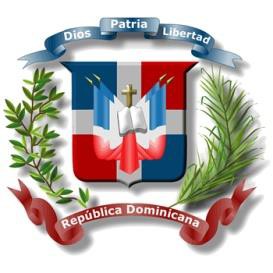 República DominicanaInstituto Nacional de Formación Técnico Profesional(INFOTEP)Memoria InstitucionalDiciembre 2018II. Resumen EjecutivoDurante el año 2018, el Instituto Nacional de Formación Técnico Profesional (INFOTEP) ejecutó 41,173  acciones formativas, siendo beneficiados 804,935  participantes, hombres y mujeres de todo el territorio nacional. Estas acciones se ofertaron a través de los servicios de formación profesional y de apoyo a la productividad y competitividad empresarial.Los  resultados presentados se enmarcan dentro de la Estrategia Nacional de Desarrollo 2010-2030  y  los Lineamientos Estratégicos  Institucionales, que en este año continúan focalizados en la ampliación, actualización y modernización de la oferta formativa, del personal docente, técnico y administrativo, y de la infraestructura para la formación profesional. Con relación a las  metas presidenciales, en el referido período, se logró expandir la formación técnica profesional en un 5.5% con relación al año anterior y se incrementó el acceso en un 11% del programa comunitario, lo que permitió el que  203,693  personas participantes fueran favorecidas a través de esta oferta, la cual está dirigida  a la población vulnerable. Esta cifra representa un 25% del total de las personas atendidas. Con este programa, el INFOTEP busca la inclusión social de este segmento de la población, mejorando su empleabilidad y por ende su calidad de vida. Asimismo, el INFOTEP brindó servicios de capacitación y asistencia técnica a 1,933  MIPYMES y  formó 1,061 nuevos emprendedores. Estas personas están en capacidad de generar ideas de negocios, las cuales le permitirán dinamizar la economía, produciendo nuevos puestos de trabajo.Con la finalidad de satisfacer la demanda de capacitación de los sectores productivos,  en el 2018 fueron diseñados  95 nuevos  programas de formación, los  cuales amplían la oferta formativa a  996. Además se revisaron 160 programas existentes para su actualización.Durante el 2018 se han emitido 1,388 certificados de actualización docente a facilitadores y facilitadoras  de la formación profesional, que han participado en   el programa de  formación metodológica y en temas transversales vinculados a la formación docente.En lo relativo a la ampliación y modernización de la infraestructura física, se destacan los siguientes logros:En la Gerencia Regional Central se llevan a cabo  dos  importantes proyectos de remodelación y modernización: el Taller de Panadería y Repostería y  la Escuela Nacional de Televisión. En la Gerencia Regional Este se construye un centro de formación ubicado en La Romana, con el cual la región dispondrá de 9 aulas y 4 talleres modernamente equipados. En la Gerencia Regional Sur, provincia de Azua, se construyeron 6 aulas en el 4to nivel del actual edificio que aloja las oficinas del INFOTEP.La institución adquirió 21 talleres móviles de formación para ser distribuidos en todo el territorio nacional, que sumado a los 35 existentes conforman una flotilla de 56 talleres. Esta estrategia permite que la formación llegue a los sectores vulnerables.En la Oficina Nacional se inició la construcción del Edificio Corporativo Institucional, que incluye del Centro Nacional de Formación de Formadores (CENAFOTEP), un auditorio, oficinas administrativas y parqueos.Para el INFOTEP la formación y desarrollo del capital humano de vital importancia, por esto en el 2018 se implementaron programas de capacitación para el fortalecimiento de  las capacidades:   Docente, Técnica y Administrativa. Como resultado del programa, se logró mejorar  la calidad de los servicios a favor de nuestros clientes.Para llevar a cabo las  operaciones y actividades la institución tuvo una ejecución presupuestaria de RD$3,789,395,483.41 al 30  de noviembre 2018.    Proyecciones Para el año 2019, el INFOTEP ha previsto impartir 40,693 acciones formativas mediante las cuales se pretende capacitar 740,883 participantes, a través del Servicio de Formación Profesional. Asimismo a través del Servicio de Apoyo a la Productividad y Competitividad Empresarial, se espera asistir 3,034 empresas en  diferentes categorías y sectores, económicos.Para ejecutar el plan operativo 2019, la institución dispone de un presupuesto estimado de ingresos y egresos por un monto de RD$4,391,879,505.00 un gasto operativo de RD$3,741,879,505.00 y una inversión de RD$650,000,000.00.III. Información InstitucionalMisiónLiderar, coordinar e impulsar el Sistema Nacional de Formación Profesional para el trabajo productivo, concentrando sus esfuerzos en asesorar al Estado;  promover   formar   y  certificar   los  recursos   humanos;  auspiciar   la promoción   social del trabajador y asesorar las empresas para satisfacer las necesidades de capacitación de los agentes económicos, garantizando una oferta ajustada a los requerimientos de los clientes y relacionados.VisiónSer la organización modelo de la Formación Técnico Profesional; sustentada en valores que responda con efectividad a los requerimientos de la sociedad al desarrollo integral de las empresas y la promoción social de los trabajadores.Política de CalidadMejorar  de manera continua los servicios de  formación profesional y apoyo a la competitividad empresarial-laboral, así como, la efectividad del sistema gestión de la calidad para mantenernos como una organización competitiva, moderna e innovadora, que responda a los requerimientos de la sociedad, al desarrollo integral de las empresas y a la promoción social de los  trabajadores y las trabajadoras.ValoresLiderazgo, Compromiso, Proactividad, Equidad, Calidad e Integridad.Base legal del INFOTEPLey Orgánica de INFOTEP No.116  del 16 de enero del 1980. Gaceta oficial No.9522Reglamento de  INFOTEP No.1894  del 11 de agosto del 1980. Gaceta oficial No.9537.Naturaleza JurídicaEstá definida en los artículos 1) y 2) de la ley No.  116, que expresan: ARTICULO  1.-  Se  crea  el  Instituto  Nacional  de  Formación Técnico Profesional (INFOTEP) como una organización autónoma, de carácter  no  lucrativo  y  patrimonio  propio,  encargada  de  regir  el  sistema  de capacitación, perfeccionamiento, especialización y reconversión de los trabajadores. Investida de personalidad jurídica, creada básicamente, para que imparta cursos a los jóvenes y adultos, educación para el trabajo utilitario; concentrando sus esfuerzos en preparar mano de obra para satisfacer las necesidades productivas nacionales.Tiene como objetivos: 1-Organizar y regir el Sistema Nacional de Formación y Promoción Técnico Profesional de Trabajadores que con el esfuerzo conjunto del Estado, de los trabajadores y de los empleadores, enfoque el pleno desarrollo de los recursos humanos y el incremento de la productividad de las empresas, en todos los sectores de la actividad económica.2-Impulsar la promoción social del trabajador, a través de su formación integral, para hacer de él  un ciudadano responsable, poseedor de los valores morales y culturales necesarios para la armonía y la convivencia nacional.Estructura InstitucionalLos órganos de dirección y administración están compuestos porNivel Político-Estratégico, Junta de Directores y Gerencia de Control InternoLa Junta de Directores: Es la máxima autoridad del Instituto Nacional de Formación Técnico Profesional.  Está constituida como órgano tripartito compuesto por nueve miembros y sus suplentes:A) Por el Estado (Sector Oficial)Ministro de Estado de Trabajo,Ministro de Estado de Educación,Un (1) representante de las Escuelas Vocacionales de la Fuerzas Armadas.B) Por los Trabajadores (Sector Laboral)Tres (3) representantes de las Confederaciones, Centrales y/o Federaciones Sindicales Nacionales: Confederación Autónoma Sindical Clasista (CASC), Confederación Nacional de Trabajadores Dominicanos (CNTD), Confederación Nacional de la Unidad Sindical (CNUS).C) Por el Sector EmpresarialTres (3) Representantes de las Asociaciones de Empresas Privadas. Nivel Ejecutivo Máximo: Dirección General y  Subdirección GeneralNivel de GestiónEstá  constituido  por   dieciséis  (17)  Gerencias:  Seis  (6)  de  Staff,  Seis  (6) Ejecutivas, cuatro (4)  Operativas y una (1) de Control.Nivel técnico-operativoGerencia Regional Central, en Santo Domingo;  Gerencia Regional Norte,  en Santiago; Gerencia Regional Sur, en Azua; Gerencia Regional Este, en La Romana;  Encargados  de: Departamentos y Unidades,  Coordinadores, Técnicos y Personal de Apoyo.Miembros Junta de Directores del INFOTEPRepresentantes Sector OficialTitulares						SuplentesDr. Winston Santos 			Lic. Arismendy BautistaMinistro de Trabajo	             			Viceministro de TrabajoArq. Andrés Navarro			Ing. Víctor SánchezMinistro de Educación			Viceministro de EducaciónLic. Luis A. Coronado			Sr. Eric Castillo OrtizGral. De Brigada, ERD			Teniente Coronel (DEM) ERDRepresentantes Sector EmpresarialTitulares						SuplentesLic. Alicia A. Escoto			Dr. Andrés Marranzini GrullónRepresentante del CONEP			Representante del CONEPLicda. Circe Almánzar Melgen		Sr. Nelson Espinal BáezVicepresidenta Ejecutiva AIRD		Representante de AIRENIng. Eduardo Bogaert			Lic. Francisco CapellánVicepresidente Ejecutivo,  ADOZONA              Representante CODOPYMERepresentantes Sector LaboralTitulares						SuplentesSr. Gabriel del Río Doñé			Sra. Rafaela Figuereo VargasConfederación Autónoma Sindical Clasista 	Confederación Autónoma. Sindical 	ClasistaSr. Narciso Cabral			Sra. Sol Amantina DelgadoConfederación. Nacional de 			Confederación. Nacional de Trabajadores Dominicanos Trabajadores Dominicanos	Sr. Julio César García Cruceta		Sra. Isabel Tejada GallardoConfederación. Nacional de Unidad Sindical	Confederación. Nacional de Unidad SindicalEquipo de DirecciónIV. Resultados de la Gestión del Año Metas Institucionales de Impacto a la CiudadaníaA través de las ejecutorias del Instituto Nacional de Formación Técnico Profesional (INFOTEP), para  el período Enero – Diciembre 2018 se impartieron 41,173 acciones formativas que impactaron a 804,935  personas participantes  a nivel nacional, lo que significa una ejecución de 106% en acciones formativas y un 115% en personas participantes.Cuadro 1Ejecución del Servicio de Formación y CapacitaciónEnero – Diciembre 2018Fuente: Depto.  Investigación y Estadísticas de Mercados Laborales.Para realizar sus operaciones el INFOTEP cuenta con  una (1) Oficina Nacional, cuatro  (4) Gerencias Regionales y  cinco (5) Oficinas Satélites y  la Escuela de Hotelería, Gastronomía, que abarcan todo el territorio nacional. Estas ofrecen una atención focalizada según los requerimientos de cada región, además de los Talleres de Formación Móviles y  el Programa de Formación Virtual, ambos con cobertura nacional.La Oficina Nacional alberga las instancias que norman y supervisan todos los servicios y programas de la Institución, a fin de asegurar sus estándares de calidad y pertinencia. Dicha oficina está instalada en Santo Domingo, Distrito Nacional.En  la  Gerencia Regional Central, se  ofrecieron  17,189  acciones formativas en las que se capacitaron 350,404  personas participantes.  Esta Gerencia   integrada por una oficina regional y un centro tecnológico, se encuentra ubicada en Santo Domingo y abarca la zona metropolitana, el Distrito Nacional  y las provincias de San Cristóbal y Monte Plata.En la  Gerencia  Regional Norte  con  sede  en Santiago,  que cubre un ámbito de 14 provincias,  se  ofrecieron 14,704  acciones formativas en las que se formaron 276,693 personas participantes.  Esta Gerencia está integrada por una Oficina Regional,   un centro tecnológico y 2 Oficinas Satélites, ubicadas una en San Francisco de Macorís que abarca la línea nordeste del país  y la otra en Puerto Plata para toda la costa norte. La Gerencia Regional Sur, ubicada en la ciudad de Azua,  la que abarca 9 provincias, es el centro de operaciones del INFOTEP en esa región y logró impartir durante este período 3,752 acciones formativas, capacitando a 75,751 personas participantes. Esta Gerencia y  está formada por una oficina regional, 2 centros tecnológicos y 2 oficinas satélites, una en Barahona y la otra en San Juan de la Maguana. La Gerencia Regional Este, situada en La Romana,  ofrece cobertura a las provincias de esa Región del país,  y ejecutó  5,528  acciones  formativas,  logrando  capacitar  a  102,087 personas participantes. Esta Gerencia, además de su oficina regional cuenta con una oficina satélite sita en Bávaro y la Escuela de Hotelería, Gastronomía y Pastelería en Higuey. Para el primer trimestre de 2019 se espera inaugurar un centro tecnológico en la provincia de La Romana, con lo cual  se dispondrá de la cantidad de nueve (9) aulas y cuatro (4) talleres para atender la demanda de formación de la zona. Cuadro 2Acciones Formativas y Personas Participantes / Gerencias RegionalesEnero-Diciembre 2018Fuente: Depto.  Investigación y Estadísticas de Mercados Laborales.Para llevar a cabo los programas de formación en las regiones antes mencionadas, el INFOTEP  dispone de 6 Centros Tecnológicos Fijos, una escuela hotelera,  56 Talleres Móviles de Formación,  el Programa de Formación Virtual y los Centros Operativos del Sistema.Los Talleres Móviles de Formación  es una de las estrategias que utiliza la institución  para acercar la formación a la población, en especial  aquella  en condiciones de vulnerabilidad, integra la  enseñanza teórico práctica en un determinado espacio físico, el cual en su totalidad, se moviliza  al lugar donde se requiere la formación.INFOTEP Virtual es la unidad operativa que, utilizando las tecnologías de la información y la comunicación, pone al servicio de la población en general  más de 100  programas  de formación técnico profesional en línea. Esta estrategia supera las barreras para el acceso a la formación, como son distancia geográfica, ausencia de centros formativos y falta de flexibilidad de horarios. Con este programa  la Institución contribuye a cerrar la brecha digital, en el entendido de que puede ser una vía para que un número mayor de personas maneje las herramientas informáticas.De igual forma existen alianzas estratégicas con 275 Centros Operativos del Sistema (COS), entidades que ofrecen programas de formación acreditados por el INFOTEP. Cuadro 3Número de Centros Operativos del Sistema (COS) según Gerencias RegionalesEnero - Diciembre 2018     Fuente: Estadísticas Gerencia de Regulación, Supervisión y Asistencia a COSOferta Formativa según Sectores Económicos EL  INFOTEP  orienta  sus  servicios tomando como referencia las demandas de formación,   enfocado   en   el   desarrollo   de   los   sectores productivos de la nación. Es por tanto que la institución segmenta la formación en función de los sectores de la economía.Observando  el  desarrollo  formativo  del período  se  visualiza como el Sector Comercio y  Servicios, que comprende los subsectores de Administración, Comercio, Hotelería y Turismo y Servicios en General, alcanzó el 68%, el mayor porcentaje de hora instrucción en los cursos impartidos por el INFOTEP en el citado año, seguido del Sector Industrial compuesto por los subsectores Textil, Confección de Prendas de Vestir, Calzado, Maderas y afines, Artes Gráficas, entre otros, con el 31%; mientras que el Sector Agropecuario, integrado por los subsectores de Agricultura, Pecuaria y Agroindustria le correspondió el 1% de la hora instrucción. Cuadro 4Acciones Formativas y Personas Participantes, según Sector EconómicoEnero-Diciembre 2018     Fuente: Depto.  Investigación y Estadísticas de Mercados Laborales.Gráfico 1Ejecución hora instrucción  según sector económicoEnero – Diciembre 2018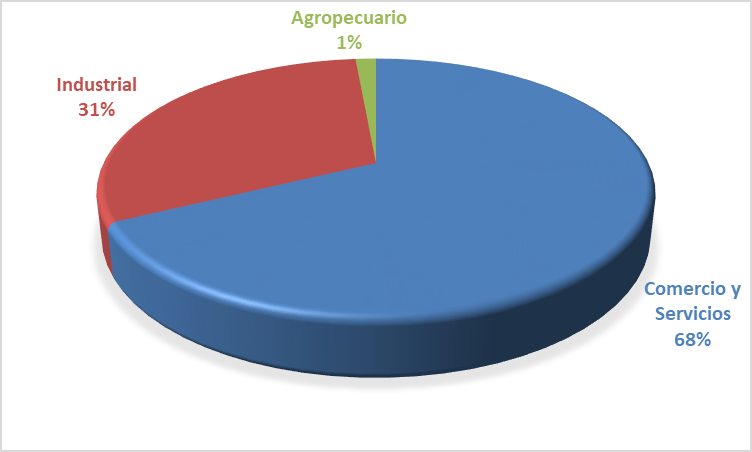 Fuente: Cuadro 4Ejecución de la Oferta de Formación  y Capacitación,  según Estrategias de Ejecución.El Instituto Nacional de Formación Técnico Profesional, INFOTEP,   para optimizar su cobertura, realiza su oferta formativa en tres estrategias de gestión:Gestión por Acción PropiaGestión con Centros Operativos del SistemaGestión por ProyectosLa  Gestión por Acción Propia incluye las acciones formativas impartidas en los Centros Tecnológicos, Talleres Móviles, Formación Virtual, así como en la Oficina Nacional del   INFOTEP. En el período Enero – Diciembre, se logró ejecutar un total de 4,452 acciones formativas, alcanzando capacitar a 91,329 personas participantes.La Gestión con Centros Operativos del Sistema es realizada a través de entidades acreditadas por la institución, para el período estudiado se han ejecutado 7,120 acciones formativas y se formaron 148,939  personas participantesEn  la  Gestión por Proyectos la oferta formativa se desarrolla a través de acuerdos y proyectos con empresas de zonas francas (12%),    planes con empresas (44%)  programas comunitarios (34%) y el restante (10 %) corresponde a otros acuerdos  con  instituciones y programas  especiales. En total, con esta estrategia se ejecutaron 29,601 acciones formativas, cubriendo 564,667 personas participantes.Cuadro 5Acciones Formativas, Personas Participantes y Horas Instrucción Según Estrategias de EjecuciónEnero - Diciembre 2018Fuente: Depto.  Investigación y Estadísticas de Mercados Laborales.Gráfico 2Cobertura de Personas Participantes según Estrategias de Ejecución 2018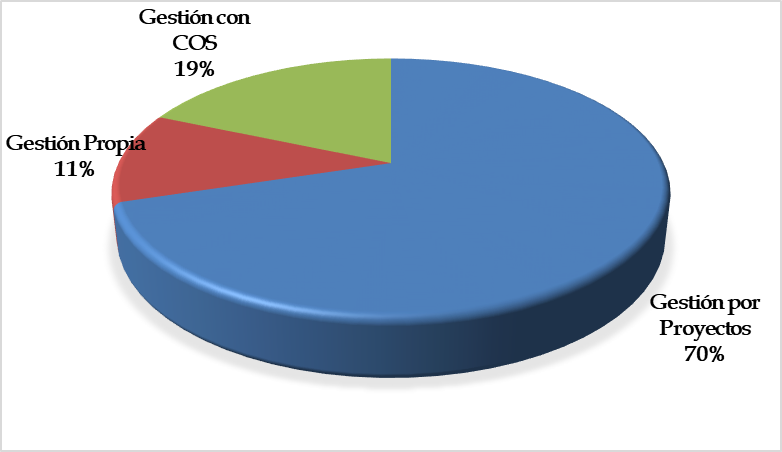 Fuente: Cuadro 5Participación por GéneroPara el INFOTEP, el papel de las mujeres en el marco de los sectores productivos es importante. En tal razón,  desde sus inicios ha contribuido a hacer realidad la igualdad de oportunidades entre hombres y mujeres, en el acceso y participación  de  estas  en  las  acciones  de  formación  profesional  que auspicia esta institución. La oferta formativa del INFOTEP es incluyente, es decir favorece el acceso a la formación  de manera igualitaria y promueve la participación de las mujeres en ocupaciones  no tradicionales. De los 804,935 participantes en acciones formativas, 356,279 son hombres, lo que representa el 44.3% de los egresados.  Las mujeres tuvieron  una participación de 448,656 que representa  el 55.7%, superando a los hombres en un 11.4%.Cuadro 6Personas Participantes por Sexo según Gerencias RegionalesEnero-Diciembre 2018Fuente: Depto.  Investigación y Estadísticas de Mercados Laborales.Servicio de Apoyo a la Productividad de las EmpresasEl INFOTEP, en  interés de contribuir al desarrollo del  país, brinda a las empresas el Servicio de Apoyo a la Productividad,  a través de este  se desarrollan  metodologías  de asesoría, asistencia técnica y capacitación para su mejoramiento; además  propicia el establecimiento de alianzas estratégicas con entidades públicas y privadas mediante proyectos y programas especiales, destinados a atender  las necesidades específicas de determinados sectores económicos.  Durante el período considerado, 2,663 empresas han recibido asesoría en metodología  que contribuye al  mejoramiento  de  la  productividad de las empresas. Cuadro 7Empresas Asistidas a través del Servicio de Apoyo a la ProductividadEnero-Diciembre 2018Fuente: Depto.  Investigación y Estadísticas de Mercados Laborales.Gráfico 3Servicios de Apoyo a la Productividad según Categoría de las Empresas. 2018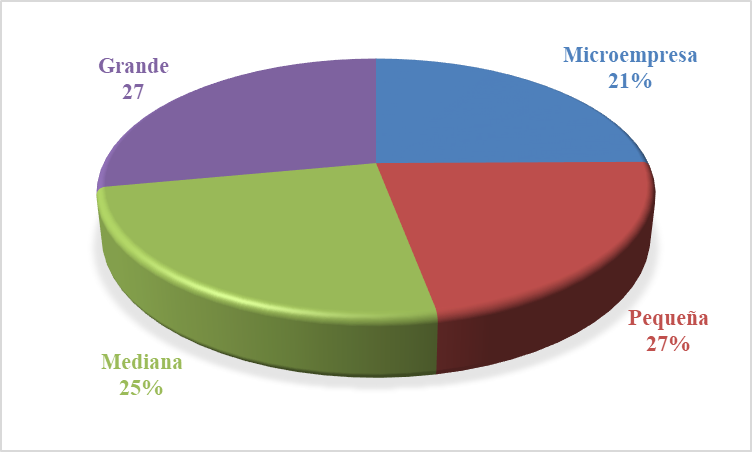 Fuente: Cuadro 7 Programa INFOTEP Zonas FrancasEl INFOTEP y la Asociación Dominicana de Zonas Francas (ADOZONA) mediante  convenio firmado  en el año 1992, desarrolla un programa especializado, dirigido a satisfacer las necesidades específicas de esas empresas, con la finalidad de elevar los niveles de calidad que exigen los mercados internacionales, a través de la formación técnica y actualización profesional de los empleados del sector.De las Gerencias Regionales, la Norte es la que ha brindado el mayor número de cursos de capacitación y  formado más personal, seguida por la  Central; luego  la Este y por último la Regional Sur. Cuadro 8Ejecución Programa INFOTEP/Zonas Francas según Gerencias RegionalesEnero-Diciembre 2018     Fuente: Depto.  Investigación y Estadísticas de Mercados Laborales.Gráfico 4Ejecución Programa Zonas Francas según Gerencias RegionalesEnero-Diciembre 2018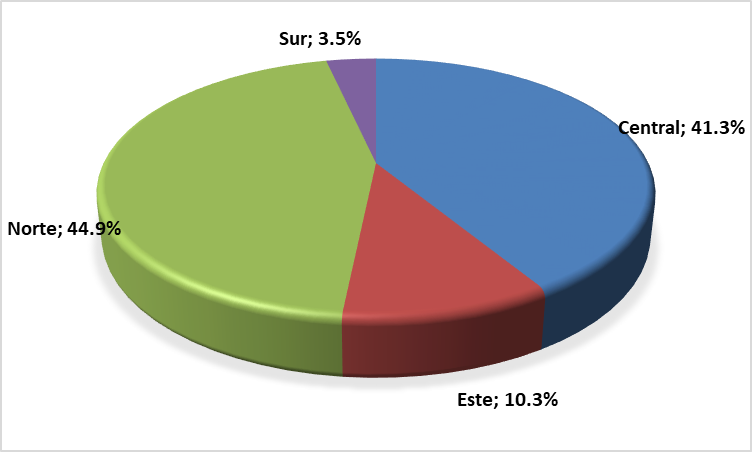 Fuente: Cuadro 8Ampliación de la infraestructura física y tecnológica para la formación 	En la Gerencia Regional Central se llevan a cabo  dos  importantes proyectos de  remodelación y modernización, el primero es el Taller de Panadería y Repostería, con una área de intervención de 340.00 m². Actualmente en fase  de equipamiento. Se estima su puesta en operación  en el mes de febrero 2019. El segundo es la Escuela Nacional de Televisión, con una superficie de  355.75 m², cuyo propósito es mejorar y ampliar la oferta formativa en el área de audiovisuales. En estos momentos está en fase de equipamiento Marzo 2019.En la Gerencia Regional Este se construye un centro de aulas y talleres, de 1,070 m² ubicado en La Romana, con el cual la región dispondrá de 9 aulas y 4 talleres modernamente equipados para atender la demanda de formación y capacitación de los distintos sectores productivos. Este moderno centro de formación será inaugurado en el primer trimestre del 2019.En la Gerencia Regional Sur, provincia Azua, se construyeron 6 aulas en el 4to nivel del actual edificio que aloja las oficinas del INFOTEP. Este proyecto da respuesta a la amplia demanda de formación de la población sur del país.En la Oficina Nacional se inició la construcción del Edificio Corporativo Institucional, con un área de 13,317.84 m², que incluye el Centro Nacional de Formación de Formadores (CENAFOTEP), un auditorio, oficinas administrativas y parqueos.En San Francisco de Macorís, Gerencia Regional Norte, el INFOTEP cuenta con un terreno donado por la familia Van Der Horst. En el mismo se prevé la construcción de un centro de formación de 4 aulas, 4 talleres y oficinas administrativas.La institución adquirió 21 talleres móviles para ser distribuidos en el territorio nacional, que sumado a los 35 existentes conforman una flotilla de 56 talleres móviles de formación. Esta estrategia permite que la formación llegue a los sectores vulnerables.b) Indicadores de Gestión1. Perspectiva Estratégicai. Metas Presidenciales El INFOTEP a través del servicio de Formación y Capacitación Técnico Profesional implementa diferentes acciones enmarcadas dentro de la Estrategia Nacional de Desarrollo 2010-2030, para apoyar la ejecución del programa de Gobierno.En este sentido, 203,693 personas participantes fueron favorecidas a través del Programa Comunitario, el cual está dirigido a la población vulnerable. En esta cifra se incluyen personas del programa Progresando con Solidaridad, del Gabinete de Políticas Sociales; del Despacho de la Primera Dama, del Consejo Nacional para la Discapacidad (CONADIS); así como también egresad@s del programa de alfabetización nacional Quisqueya Aprende Contigo y Quisqueya Digna. Esta cifra representa un 25% de las personas participantes atendidas en el referido período. Con este programa, el INFOTEP busca la inclusión social de la población vulnerable, mejorando su empleabilidad y por ende su calidad de vida. Programa de Emprendedurismo Con este programa, el INFOTEP formó  1,061  nuevas personas emprendedoras, que adquirieron las habilidades y capacidades para descubrir oportunidades de negocio, así como a desarrollar las actividades necesarias para ponerlas en funcionamiento, las cuales le permitirán dinamizar la economía produciendo nuevos puestos de trabajo. Apoyo y Promoción de las MIPYMESEste programa fue implementado para  fomentar y propiciar  el desarrollo integral del sector y se impartió formación  y asistencia técnica a 1,933 MIPYMES distribuidas en todo el territorio nacional. ii. Sistema de Monitoreo y Medición de la Gestión Pública (SMMGP)En este sistema la institución participa en seis (6) de los nueve (9) indicadores que lo conforman, al mes de diciembre presenta los siguientes porcentajes: Metas 100 %, SISMAP 21%, ITICGE 81%, NOBACI 91%, Ley 200-04  80% y Contrataciones Públicas 45%.El equipo del INFOTEP trabaja en la migración de sus sistemas hacia el SMMGP  para  el cumplimiento de estos indicadores cuyo objetivo es la mejora continua de la gestión gubernamental.iii. Sistema de Monitoreo de la Administración Pública (SISMAP)Gestión Calidad y Servicios Durante el año 2018, el INFOTEP, obtuvo, como resultado de  la  Auditoría de Seguimiento  a la Recertificación de la Norma ISO 9001-2015, realizada por la SGS de Panamá, ninguna NO conformidad, en lo relativo al diseño, desarrollo, operaciones, procedimientos y ejecución de sus responsabilidades y obligaciones en el ámbito de la formación técnico profesional. 	Como resultado de la gestión del área de Servicio de Atención al Cliente por la Gerencia  de  Gestión de la Calidad, se ha mejorado el servicio aumentando la satisfacción del cliente mediante: •	El fortalecimiento en el tratamiento de las  opiniones (quejas y sugerencias.)•	Mejoras en la atención brindada a través del Call Center, con información oportuna y precisa; •	Reducción en el tiempo de respuesta de las informaciones requeridas por la ciudadanía.•	Mejora de los procesos que sustentan nuestros servicios, los cuales se encuentran en constante medición y control a través de las auditorías internas.Planificación y Presupuesto de Recursos Humanos Anualmente la Institución realiza una planificación de la planta de personal, en función de las  necesidades  del capital humano de las diferentes áreas, y lo contempla en el presupuesto anual.Estructura de Cargos Nivel Ejecutivo Máximo Dirección General y  Subdirección GeneralNivel de ControlGerencia de Control InternoNivel de GestiónConstituido  por   dieciséis  (16)  Gerencias:  Seis  (6)  de  Staff,  Seis  (6) Ejecutivas  y cuatro (4)  Operativas.Nivel técnico-operativoGerencia Regional Central, en Santo Domingo;  Gerencia Regional Norte,  en Santiago; Gerencia Regional Sur, en Azua; Gerencia Regional Este, en La Romana;  Encargados y Encargadas de  Departamentos y Unidades, Coordinadores, Técnicos y Personal de Apoyo.Estructura Organizativa (ver Anexo) Manual de Funciones La Institución cuenta con un Manual de Funciones y Especificaciones de Cargos que permite identificar las tareas a desempeñar por el personal y los requisitos en cuanto a formación, especialización, experiencia y cualidades especiales necesarias de los diferentes puestos. Durante el 2018, se han diseñado veinte  (20) nuevos puestos a requerimiento de las áreas.Concursos PúblicosLa selección del personal se realiza acorde con las Normativas Generales para el Reclutamiento y Selección de los Recursos Humanos, que establece los concursos públicos para su escogencia. Durante este año se realizaron  diecinueve (19) concursos públicos. Promociones de Personal Apostando al capital humano interno durante el año 2018, fueron promovidos 66 servidores en los diferentes niveles de la estructura organizacional. Escala Salarial La institución se acoge a lo establecido en el Reglamento Interno de Personal y a las disposiciones emanadas de la Junta de Directores. Evaluación del Desempeño El desempeño del personal  mide, acorde a lo establecido  mediante la Guía de Evaluación del Desempeño del INFOTEP. En el 2018, se administró la evaluación anual, correspondiente al año anterior, a 744 empleados fijos y 50 colaboradores temporeros y se realizaron 172 evaluaciones de período probatorio.Durante este período, se realizaron actividades introductorias para el diseño de la implementación del Sistema de Evaluación del Desempeño por Competencias y Resultados, esta nueva metodología de gestión y evaluación, busca proporcionar pautas generales para hacer más efectivo y objetivo el proceso, alineado a las normativas vigentes que rigen la administración pública.InducciónEl INFOTEP lleva a cabo Jornadas de Inducción dirigidas al personal de nuevo ingreso, con el objetivo de proporcionarles informaciones fundamentales sobre la Institución, como parte de su proceso de incorporación a la misma. En este año 2018, ciento dos (102)  personas participaron en  las Jornadas de Inducción, a las cuales se les entregó, previamente, una carpeta con la Guía de Inducción, Código de Ética, Reglamento Interno de Personal y otros documentos que contienen informaciones básicas.Con el objetivo de hacer más ágil y efectivo el proceso de Inducción a la Institución, el Departamento de Recursos Humanos con el apoyo de la Gerencia de Normas y Desarrollo Docente y la Coordinación de Formación Virtual de la Gerencia Regional Central, diseñó el Curso de Inducción General a la Institución en Modalidad Virtual que entrara en vigencia en enero del 2019, con una duración de 24 horas distribuidas en 4 módulos, con un contenido variado y dinámico para facilitar el aprendizaje a través de foros de discusión, preguntas y dudas, videos, materiales de apoyo y evaluación objetiva al final de cada módulo.En este año, se dio seguimiento a la puesta en vigencia del Procedimiento de Inducción al Puesto,  los colaboradores que asumieron nuevos cargos y fueron inducidos según lo establecido en  el procedimiento. Durante el año 2018, se implementó en coordinación con el Instituto Nacional de Administración Pública (INAP), el Curso de Inducción a la Administración Pública, dirigido a todos los colaboradores de la institución según el grupo ocupacional al que pertenecen. Se impartieron dos (2) cursos, en los cuales se indujeron a la administración pública 23 colaboradores, pertenecientes al grupo ocupacional de Técnicos y Profesionales y 19 al Personal de Apoyo.Plan de Capacitación y Desarrollo Cada año el INFOTEP elabora un Plan de Capacitación, producto de la detección de necesidades de capacitación realizada con las diferentes áreas y tomando en cuenta solicitudes puntuales de las mismas así como también del personal.Como parte de las estrategias de la Dirección General en este periodo, se continuó con el Programa de Desarrollo del Capital Humano enfocado en tres renglones: Humano, Profesional y Técnico.En este año se ejecutaron 137 acciones de capacitación como: diplomados, cursos, charlas, talleres, congresos y conferencias, posgrados y maestrías a favor de servidores de la Institución, con una inversión de RD$4,793,464.97. En  el exterior se llevaron a cabo, 13 capacitaciones en los siguientes países:  Guatemala, Argentina, País Vasco, España ,Costa Rica, Brasil, República de Corea del Sur Estados Unidos, Escocia, Inglaterra y Portugal, Chile y Japón con la participación de 41 colaboradores  por un monto ascendente a RD$2,208,171.00. Régimen Ético El Código de Ética Institucional entró en vigencia en el año 2014, en este se describen los principios y valores que deben mantener los colaboradores y los Centros Operativos del Sistema, dentro y fuera del INFOTEP y cómo manejar los conflictosLa Comisión de Ética está conformada por colaboradores y colaboradoras de la institución, que son elegidos cada dos (2) años democráticamente a través del voto directo del personal, está Comisión es supervisada por la Dirección General de Ética e Integridad Gubernamental (DGEIG).   Resolución de Conflictos El Instituto propicia un ambiente de armonía en su personal mediante el conocimiento de las políticas establecidas en el Reglamento Interno del Personal, gestionando los conflictos a través de una Comisión de Personal designada por la Dirección General, la que regularmente está integrada por los siguientes funcionarios: Gerente de Control Interno, Consultor Jurídico, Presidente de ASEINFOTEP, Encargado Departamento de Recursos Humanos y Coordinador Relaciones Laborales, funcionarios facultados para  analizar y presentar a la Dirección General, las recomendaciones sobre el caso de estudio.El 09 de julio del 2018  la Junta de Directores aprobó la adecuación del Reglamento Interno de Personal, bajo el amparo de la Ley de Función Pública (Ley 41-08).Auditoría de Recursos Humanos El Departamento de Recursos Humanos es auditado cada año  por la Gerencia de Gestión de la Calidad, con el propósito de verificar la aplicación y cumplimiento de los  diferentes procesos del sistema; y por auditores externos, para dar seguimiento a los requerimientos de la Norma ISO 9001. En el 2018 este Departamento fue sometido a una Auditoría Interna, a cargo de la Gerencia de Gestión de la Calidad y una Auditoría Externa, por los Auditores de SGS,  dentro del proceso de seguimiento de la certificación de la Institución, bajo la Norma ISO 9001:2015.2. Perspectiva Operativai. Índice de Transparencia:El INFOTEP, a través de la Oficina de Acceso a la Información (OAI) y la sección de transparencia de su portal electrónico, mantiene a disposición de la ciudadanía, en forma permanente y actualizada todas sus informaciones referentes a responsabilidades, procedimientos, normas y otras, con el objetivo de cumplir con lo establecido en la Ley 200-04 de Libre Acceso a la Información Pública, su Decreto 130-05 y los lineamientos de la Dirección   General de Ética e Integridad Gubernamental (DIGEIG).La Oficina de Acceso a la Información durante el período enero-noviembre de 2018 ha recibido y atendido  267 solicitudes  con la retroalimentación de conformidad sobre las respuestas y documentaciones entregadas a los usuarios o solicitantes. El puntaje de las evaluaciones mensuales a nuestro  Portal de Transparencia, por el órgano evaluador, la Dirección General de Ética e Integridad  Gubernamental, (DIGEIG),  alcanzó en el año 2018,  un promedio de 98 puntos.ii. Índice de Uso TIC e Implementación de Gobierno ElectrónicoAl mes de diciembre la institución ha alcanzado el 81%  de cumplimiento del este índice,  cuyo propósito es garantizar el uso de la tecnología, el acceso a la información, la transparencia y los servicios en línea del Estado para la Ciudadanía, mediante el desarrollo continuo del Gobierno Digital en las Instituciones del Estado.iii. Normas Básicas de Control Interno (NOBACI)A largo de este periodo, con el acompañamiento de la Contraloría General de la República (CGR), la institución avanza en el proceso de  implementación de las Normas Básicas de Control Interno (NOBACI), alcanzando una puntuación del 91.18%  , en promedio, lo que evidencia el cumplimiento de los cinco componentes establecidos en dichas normas. Cuadro 9Resumen implementación  NOBACI 2018iv. Gestión PresupuestariaLa gestión del Presupuesto institucional, se realiza conforme a los procedimientos y normativas establecidas en el INFOTEP, logrando al mes de noviembre una ejecución de un 93.29% con relación a lo presupuestado para el año 2018.v.  Plan Anual de Compras y Contrataciones (PACC)Cuadro 10 – Compras y Contratacionesvi. Sistema Nacional de Compras y Contrataciones Públicas (SNCCP)Durante el año 2018, la institución  ha obtenido en el  Sistema Nacional de Compras y Contrataciones Públicas (SNCCP)  las siguientes puntuaciones: En el Periodo abril-junio 61.33%, julio-septiembre un 57.27% y octubre-noviembre 67.30%vii. Comisión de Veeduría CiudadanaLa institución dispone de un Comité de Compras y Contrataciones, al que pertenecen  dos veedores,  miembros de la Junta de Directores, en representación de los sectores Empresarial y Laboral.viii. Auditorías y Declaraciones JuradasEn cumplimiento a la Ley 311-14 sobre “Declaración Jurada de Patrimonio y Fondos Públicos”,  presentaron la citada declaración, el director general, la subdirectora general, la gerente de administración y finanzas y la encargada de compras y contrataciones públicas. (Ver Anexos)3. Perspectiva de los Usuarios i. Sistema de Atención Ciudadana 3-1-1Por la Línea 311 durante el periodo enero-noviembre del 2018 se registraron la cantidad de ocho (8) solicitudes, en los siguientes renglones: cuatro (4) Reclamaciones, tres (3) Quejas y una (1) Sugerencia, las cuales fueron respondidas de manera oportuna y satisfactoria por las vías internet y telefónica disponibles.ii. Entrada de Servicios en Línea, Simplificación de Trámites, Mejoras de Servicios PúblicosLa institución actualmente dispone  de estos servicios en línea: Consulta a Certificados y Títulos, Solicitud de Legalización de Certificados y Títulos, Consulta a contratos COS y Formación Virtual.c) Otras Acciones DesarrolladasAcuerdos NacionalesLas alianzas estratégicas como línea de acción, constituyen un importante medio para fortalecer la articulación con los distintos sectores productivos del país y potencializar nuestros servicios. El INFOTEP como Institución rectora de la Formación Técnico Profesional ha venido trabajando de la mano con empresas, gremios y asociaciones privadas, con el propósito de especializar el mercado laboral, dotándoles de  nuevas competencias y habilidades, para garantizar la calidad y el mejoramiento de los productos y servicios que demandan sus clientes.En referencia al sector gubernamental, son consolidadas las metas y acciones comunes en base a las líneas estratégicas que conforman la Estrategia Nacional del Desarrollo (END), con miras a responder y apoyar la prioridad del Estado, en fomentar políticas orientadas a mejorar las competencias productivas, partiendo de que la formación técnico profesional es un instrumento imprescindible en la generación de un capital humano competente.Durante el 2018, se han firmado once (11) acuerdos interinstitucionales, de los cuales siete (7) se establecieron con gremios del  sector privado, y los cuatro (4) restantes, con instituciones del sector público.Acuerdos Internacionales Con el objetivo de fortalecer y actualizar  nuestros servicios, establecemos acuerdos de cooperación internacional. Durante este periodo hemos establecido los siguientes: 1. Protocolo de acuerdo de Cooperación institucional entre el INFOTEP y la Viceconsejería de formación profesional del departamento de educación  del Gobierno Vasco, firmado el 30 de mayo del 2018 en San Sebastián.•	Prestar recíprocamente asesoría y apoyo al intercambio de personal docente y de estudiantes, conforme a programas anuales previamente establecidos, aceptándose también desarrollar formas y acciones de cooperación en áreas de internes mutuo.2. Convenio de asistencia técnica entre el INFOTEP y OIT/CINTERFOR, firmado el tres de julio de 2018 en Santo Domingo.•	El Centro Interamericano para el Desarrollo del Conocimiento en la Formación Profesional (CINTERFOR) ofrecerá su asistencia técnica para contribuir a desarrollar capacidades del INFOTEP en los temas de: formación dual, innovación en los procesos de aprendizaje;  análisis de costo de la formación técnica; desarrollo de un centro de documentación; desarrollo de un modelo para seguimiento a egresados de la formación, entre otros.                                                                            3. Memorándum de entendimiento entre el INFOTEP y la Universidad de Ciencias Aplicadas de Hämeenlinna (HAMK) Finlandia. Firmado en noviembre de 2018, en Santo Domingo.•	Unificar esfuerzos para facilitar oportunidades para proyectos en conjunto en relación con la creación de capacidad organizacional, así como las transferencias de metodología y el intercambio de información entre las instituciones.4. Acuerdo de cooperación entre la Universidad de Ciencias Aplicadas de Hämeenlinna (HAMK) Finlandia, y el INFOTEP, Firmado en Noviembre de 2018.•	Proveer al INFOTEP de un nuevo modelo pedagógico y la base para un modelo de formación docente para la formación técnico profesionalParticipación en Foros Nacionales El INFOTEP, en el 2018, ha  presentado  al país  expertos  de diversas áreas dentro de la Formación Profesional  entre ellos:Jorge Arévalo. Viceconsejero para formación profesional del Gobierno Vasco. Conferencia Magistral y Taller sobre Modelo Vasco de Formación. Enero 2018Marc Vidal, Experto en Economía Digital de España.  Dos conferencias sobre transformación Digital y 4ta Revolución Industrial. Julio 2018.Hilda Contreras y Juan Contreras. Expertos maestros joyeros. Curso de dos semanas, Joyería en Piedra Larimar. Barahona, República Dominicana. Agosto 2018Leslie Núñez. Colombiana. 5 cursos sobre diferentes técnicas de masajes a Nivel Nacional.Hugo Santarsiero, argentino, curso Taller Artes Gráficas. Octubre 2018.Participación en Foros Internacionales Congreso Internacional de Formación Técnico Profesional en San Sebastián, País Vasco, Mayo 2018.Congreso internacional sobre Zonas Francas y Formación, San José Costa Rica septiembre 2018.Cuarta  Graduación Nacional de Técnicos y Maestros TécnicosEl Instituto Nacional de Formación Técnico Profesional (INFOTEP) celebró  la cuarta  graduación nacional, correspondiente al año 2018. En este cuarto encuentro, celebrado el 20 de Noviembre, correspondiente a acciones formativas impartidas en el 2018, recibieron títulos y certificados, veintiséis mil cien  (26,100) egresados de las modalidades de Formación de Maestros Técnicos, el nivel más alto de cualificación que certifica el INFOTEP; Formación Dual, Formación Continua en Centro, Habilitación, Complementación y Diplomados, en todo el territorio nacional.Estos técnicos fueron capacitados en las aulas y los talleres de los  Centros Tecnológicos, Operativos y Comunitarios en las  provincias y municipios del país.Esta graduación  contribuye a la meta  del Gobierno Central, en el interés de desarrollar las potencialidades de la juventud, tomando como plataforma la formación y  la creación de  empleos, para reducir la brecha de la extrema pobreza,  ya que las competencias adquiridas por los graduandos, permitirán que un segmento de ellos emprenda su propio negocio, mientras que otros se insertarán en el mercado laboral nacional, lo cual impactará favorablemente su calidad de vida y la de sus familias.   La oradora invitada fue la empresaria Ligia Bonetti,  presidente ejecutiva del Grupo SID  y exhortó a los graduandos a definir una visión que les apasione, porque ello tiene conexión directa con el éxito. En el marco de la graduación fue reconocido el  empresario José Luis Corripio Estrada, por sus aportes al desarrollo del país y a la formación técnica profesional. Premio Nacional a la Excelencia de la Formación Técnico ProfesionalEl Instituto Nacional de Formación Técnico Profesional (INFOTEP) y la Fundación Rica hicieron entrega de los galardones, a los ganadores del Premio Nacional a la Excelencia de la Formación Técnico Profesional 2018, reconociendo públicamente el valor de la dedicación y el esfuerzo innovador de todos los actores del proceso de capacitación para el trabajo. En esta séptima versión se entregaron 15 premios en los renglones Docente, Centros Operativos del Sistema (COS), Empresa Formadora y Participante de las acciones formativas. Los ganadores recibieron estatuillas, certificados y premios en metálico. Este premio, patrocinado desde su primera entrega por la Fundación Rica, fue otorgado en una ceremonia, celebrada en el Teatro Nacional  que contó con la presencia de personalidades.Ciclo de Charlas Formación Técnica: Principios y ValoresEn el marco de los  lineamientos estratégicos institucionales, establecidos  por la presente gestión, se continuó  con las charlas denominadas “Formación Técnica: Principios y Valores”.A través de las charlas se pretende generar un impacto en los y las participantes, mostrándoles personas exitosas  que  han manteniendo la ética en todo lo que hacen y se constituyen en modelos a seguir.  Personalidades de reconocida trayectoria profesional, como la destacada profesional del lente, Mayra Johnson, directora del Centro de la Imagen y el exitoso empresario José Luis Corripio, compartieron con los y las  participantes de la Formación Técnica Profesional, experiencias de su vida personal y de trabajo que resultaron decisivas para convertirse en quienes son actualmente. PublicacionesRevista Integración. Publicación semestral de circulación gratuita editada por el INFOTEP, y dirigida a nuestros grupos de interés. Este año, en el primer semestre, la revista estuvo orientada a la Escuela de Hotelería, Gastronomía y Pastelería de  Higuey, centro  para la formación y capacitación del capital humano de la industria turística y hotelera del país.El Aliado. Publicación trimestral dirigida al sector empresarial, que trata temas de interés para dicho sector.Los temas tratados en las diferentes ediciones fueron los siguientes:Sector Turístico Privado descansará en la formación técnico profesional dispuesta por el INFOTEPRepresentantes Sectores empresarial, sindical y gubernamental afirman logros INFOTEP son sobresalientes.  Formación Profesional en todos los rincones del paísInvestigaciones RealizadasCon miras a ajustar la oferta formativa a los requerimientos  de los sectores productivos, el INFOTEP implementa una política de fomento de la investigación. Durante este año se realizaron 8 estudios: Estudio de Análisis sobre las solicitudes de servicios de formación profesional en las Gerencias Regionales.Estudio de Demanda de Capacitación, según provincias.Estudio de Evaluación de la Atención al Usuario de los Servicios ofrecidos por el INFOTEP.Estudio Necesidades de Capacitación Ciudad Juan BoschEstudio Clima Laboral Gerencias Central y Norte.Estudio de Necesidades de Capacitación en las provincias de la Zona Fronteriza (1er Estudio).Estudio de Necesidades de Capacitación en las provincias de la Zona Fronteriza, Santiago Rodríguez y Montecristi  (2do. Estudio).Estudio de Necesidades de Capacitación en Barrios Priorizados.V. Gestión Internaa) Desempeño FinancieroPara el año 2018 el INFOTEP cuenta con un presupuesto ascendente a la suma de RD$4,061,624,792.00 desglosado de la siguiente manera: Gastos de Operaciones la suma de RD$3,421,124,792.00Inversiones  RD$640,500,000.00 Ejecutado RD$3,789,395,483.41, al 30 de Noviembre 2018  Cuadro 11Asignación y Ejecución del PresupuestoNoviembre 2018Fuente: Departamento  Financiero.Cuadro 12Gastos Corrientes y Capital 2018Al 30 Noviembre 2018Valores en RD$Fuente: Departamento FinancieroIngresosLos ingresos del INFOTEP provienen del uno por ciento (1%) que sobre el monto total de las planillas de sueldos y salarios fijos que paguen mensualmente las empresas y entidades privadas de los sectores económicos del país, y del medio por ciento (1/2%) a cargo de los trabajadores de las mismas empresas  y  entidades,  deducible  de  las  utilidades  y  bonificaciones  que  será retenido por los empleadores;  y la asignación del Estado.Los aportes recibidos por las empresas para el año 2018 por concepto de la aplicación del artículo 24 de la Ley No. 116-80, fueron de RD$3,246,588,110.00, lo que representó un incremento de un 11.50 % en relación al año 2017, en el que se recaudaron RD$2,911,664,502.00.El  INFOTEP  también  recibió  aportes  del  gobierno  central por  un  monto  de RD$147,271,423.00,  registrándose una  variación con relación al año anterior de RD$70,391,918.00. El monto recaudado abarca hasta el 12 de diciembre 2018.Cuadro 13Análisis de Ingresos de Ley 116-80Período Enero-Diciembre años 2017 y  2018Valores en millones RD$Fuente: Depto. Ingresos Internos.b) Contrataciones y AdquisicionesEl proceso de adquisición y contratación de bienes y servicios que requiere la Institución, es realizado con transparencia y en cumplimiento con la Ley 340-06 sobre Compras y Contrataciones Gubernamentales y su reglamento de aplicación 542-12, en el Portal de Compras y Contrataciones de la Dirección General de Compras Públicas. Cuadro 14Contrataciones y Adquisiciones Año 2018Por Licitaciones PúblicasFuentes: Unidad de Compras e Inventario.Cuadro 15Contrataciones y Adquisiciones Año 2018Por Comparaciones de PreciosFuentes: Unidad de Compras e Inventario.Cuadro 16Resumen de Adjudicación por Tipo de Proceso por MontoFuentes: Unidad de Compras e Inventario VI. ReconocimientosEl INFOTEP obtuvo medallas de oro y  bronce, para la República Dominicana, al participar en la competencia de habilidades  Olimpiadas WorldSkills  Américas celebrado en octubre, 2018, en Chile.Los renglones en los que la República Dominicana ganó son Ciberseguridad, en el que obtuvo el primer lugar, una de las acciones más innovadoras de las acciones formativas del INFOTEP, propiciada por la cuarta revolución industrial (4.0);  y el tercer lugar en Refrigeración. La medalla de oro la obtuvo Carlos Daniel Maldonado Veloz, de la Gerencia Regional Central, y la de bronce, Alexander Rafael Grullón Bonifacio, de la Regional Norte.VII. Proyecciones al Próximo AñoPlan Operativo Anual, 2019El Plan Operativo y Presupuesto 2019 corresponde al primer plan  derivado del  nuevo “Plan Estratégico INFOTEP 2019-2021”, por lo que está orientado al desarrollo de las estrategias que permitirán avanzar en el logro de los objetivos y metas planteados para este período.El Plan Estratégico INFOTEP 2019-2021 contempla como componentes relevantes la innovación y la calidad de los servicios que ofrece la institución, así como el fortalecimiento de la gestión, para contribuir al desarrollo económico del país a través de la formación de los trabajadores que demandan los diferentes sectores.El Plan Estratégico está compuesto por cuatro (4) Ejes que abarcan las áreas fundamentales del accionar de la institución, estos son: Formación Profesional, Asesoría y Asistencia Técnica a las Empresas (Servicio de Apoyo a la Productividad), Regulación del Sistema Nacional de Formación Técnico Profesional y Fortalecimiento Institucional.Para la elaboración del Plan Operativo se toma en cuenta la realidad nacional actual y futura en la que se enmarcan el país, la región y el mundo, como consecuencia de la dinámica socioeconómica,  dedicando especial atención a los objetivos, resultados esperados y metas planteados en los Objetivos de Desarrollo Sostenible (ODS), la Estrategia Nacional de Desarrollo (END) 2010-2030, el Plan Nacional Plurianual del Sector Público, los resultados del Pacto Nacional por la Reforma Educativa y al Sistema Nacional de Empleo y el esfuerzo conjunto con otras organizaciones educativas para la implementación del Marco Nacional de Cualificaciones.Para el año 2019 se han previsto metas operativas en términos de la oferta formativa equivalentes a 3,741,827 Horas Instrucción, 40,693 Acciones Formativas que permitirán atender 740,883 Participantes. Estos indicadores reflejan un incremento absoluto de 343,614 Horas Instrucción, 2,915 Acciones Formativas y 55,067 Participantes, lo que significa un incremento porcentual de un 10.1% en Horas Instrucción, 7.7% en Acciones Formativas y un  8.0% en Participantes con relación a las metas del año 2018. De igual forma, se prevé asistir a 3,034 empresas en sus diferentes categorías y sectores, a través del Servicio de Apoyo a la Productividad y Competitividad Empresarial.Para la ejecución del plan Operativo 2019, la institución cuenta con una planta de personal de 1,143 empleados, un presupuesto de Ingresos y Egresos de RD$4,391,879,505.00 un Gasto Operativo de RD$3,741,879,505.00  y una Inversión de RD$650,000,000.00.VIII. AnexosOrganigramaCertificación del Sistema de Gestión Bajo el Esquema de Acreditación UKAS de Inglaterra, 2017Declaraciones Juradas:Lic. Rafael OvallesLicda. Maira MorlaLicda. Bilma HerasmeSra. Victoria FernándezAnteproyecto de Presupuesto 2019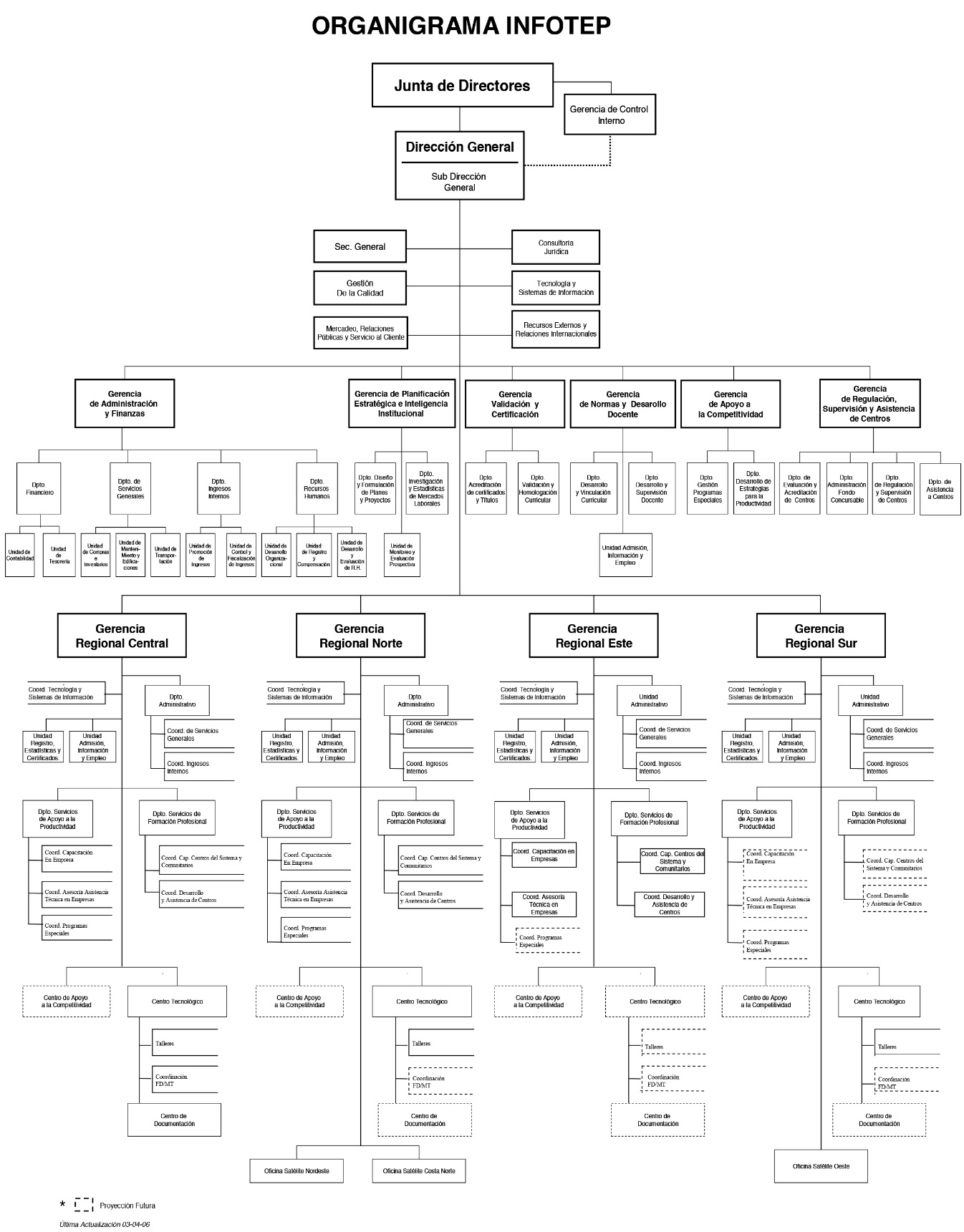 Certificación del Sistema de Gestión Bajo el Esquema de Acreditación UKAS de Inglaterra, 2017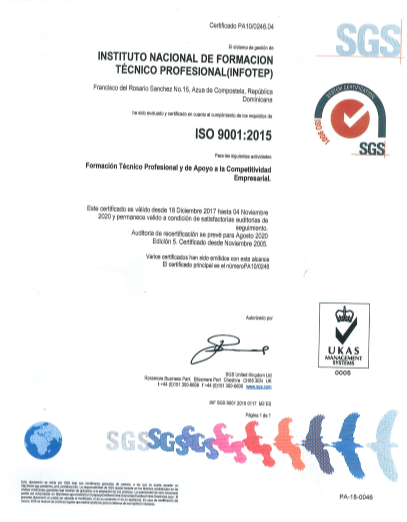 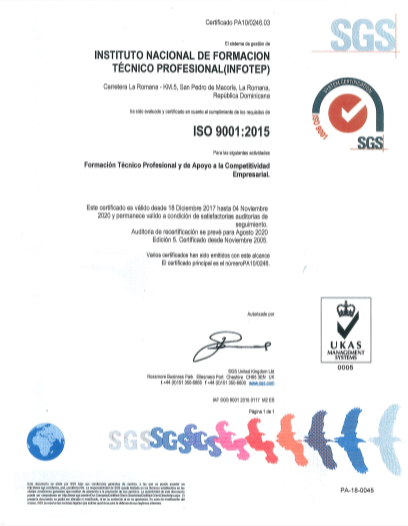 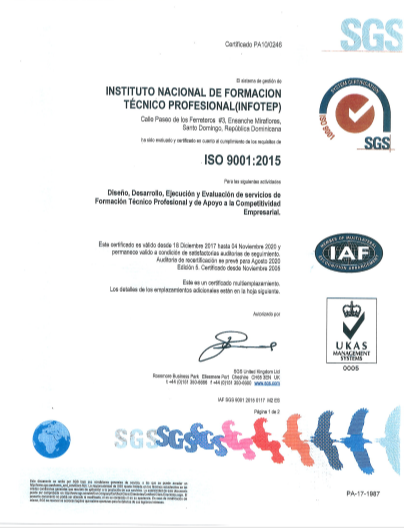 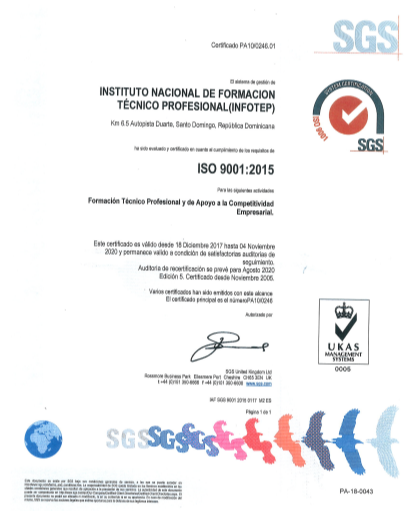 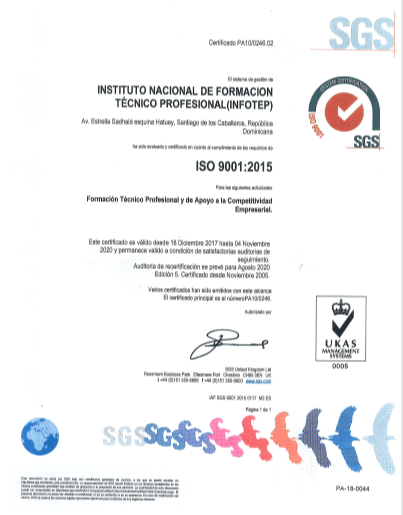 Declaración Jurada Lic. Rafael Ovalles, Director General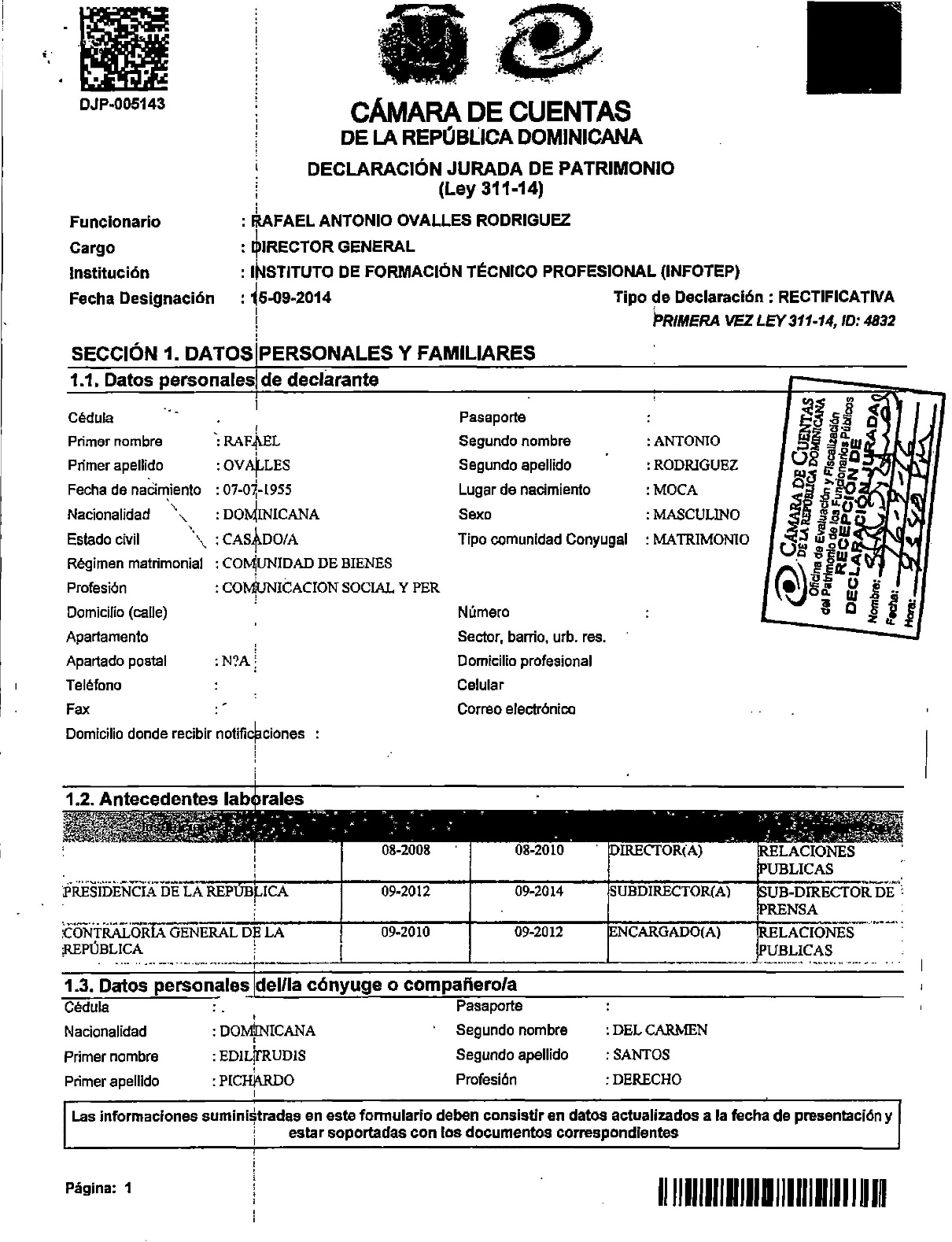 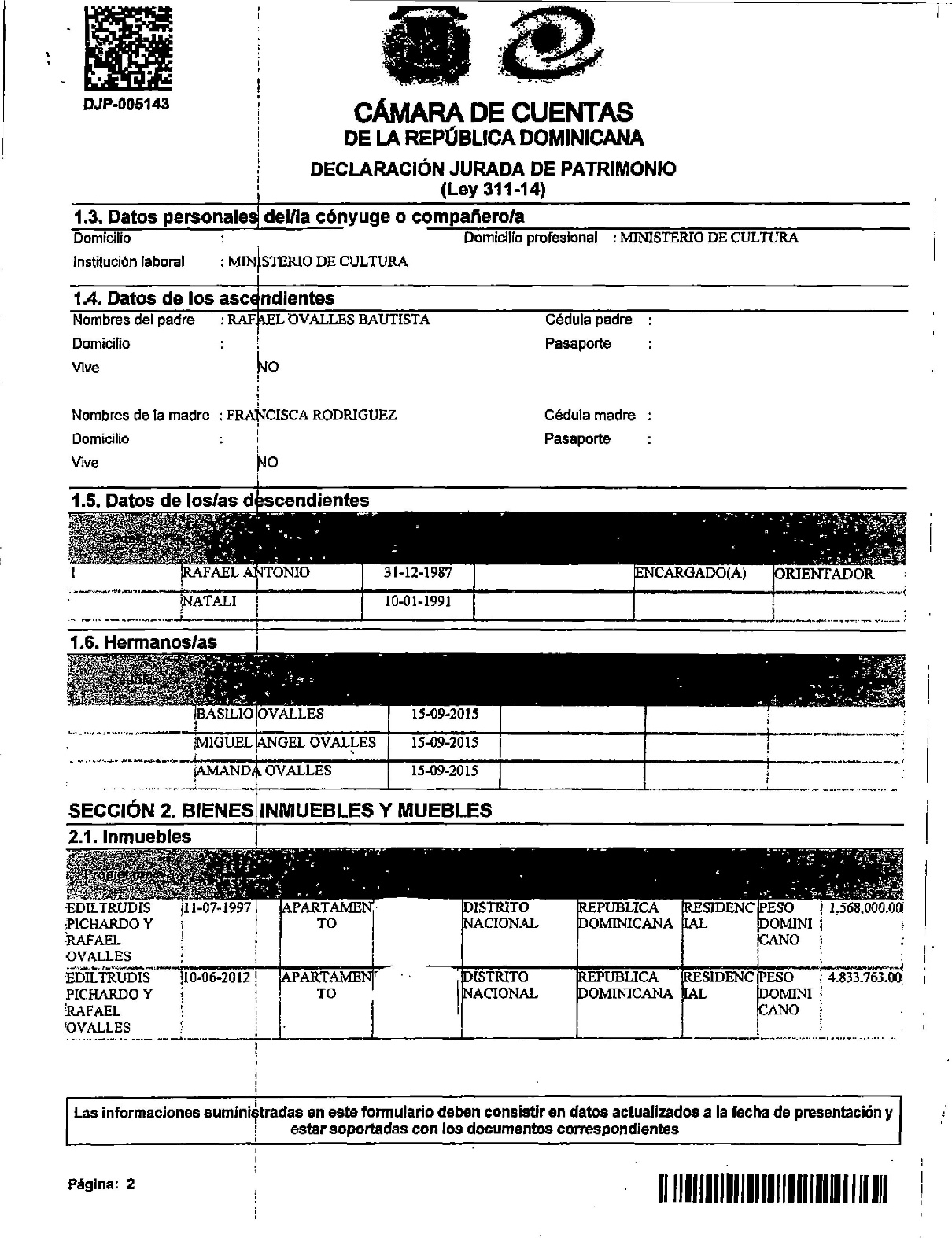 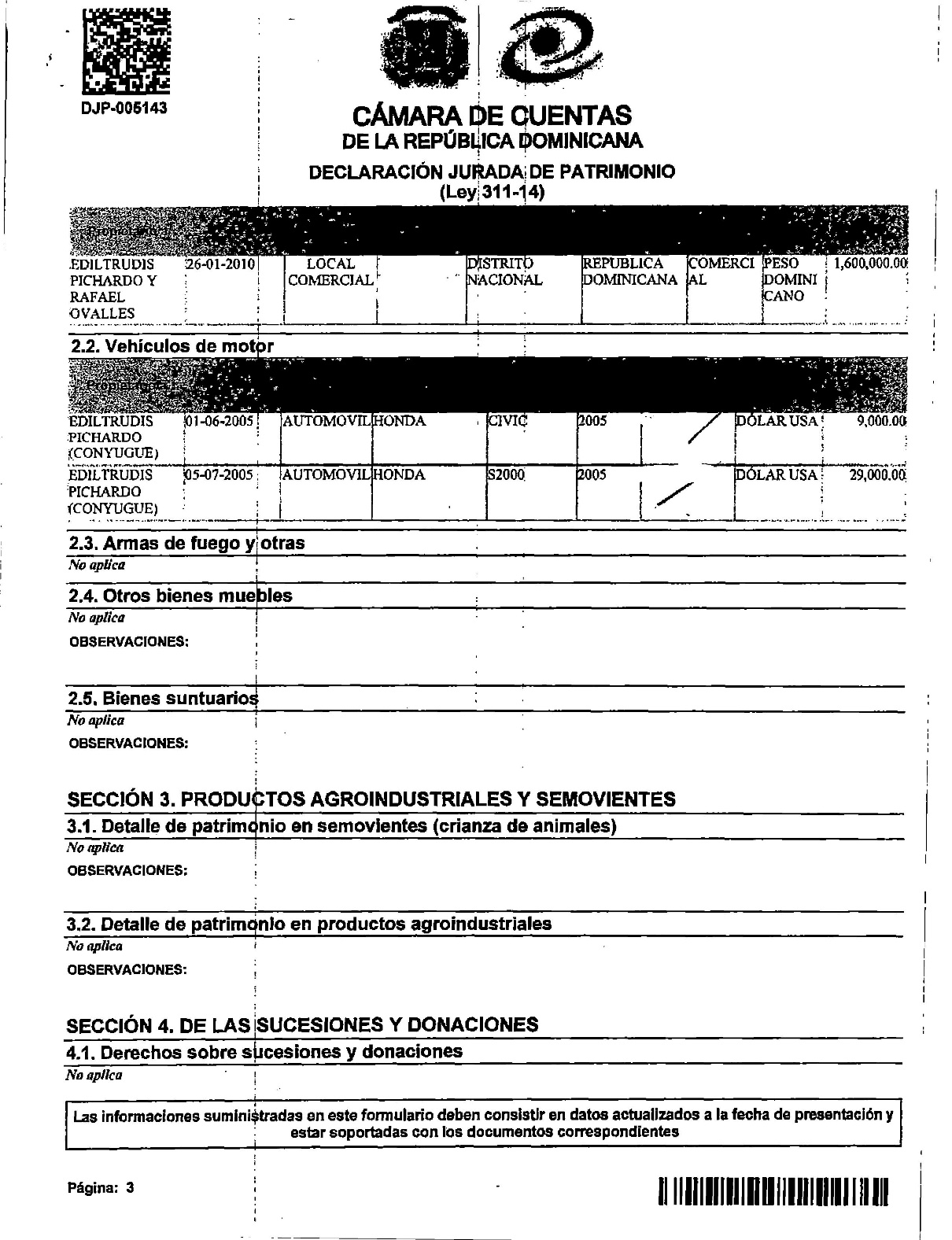 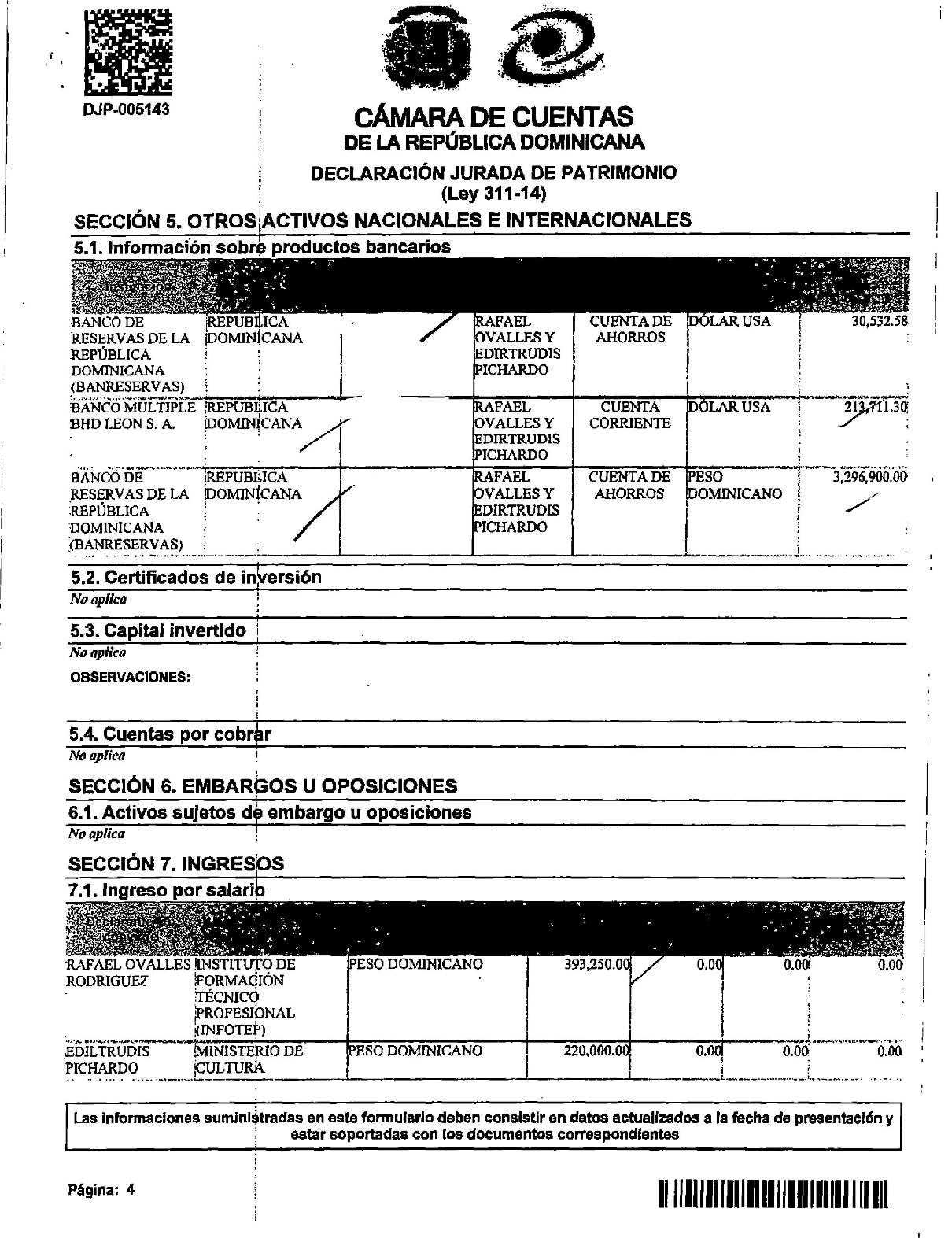 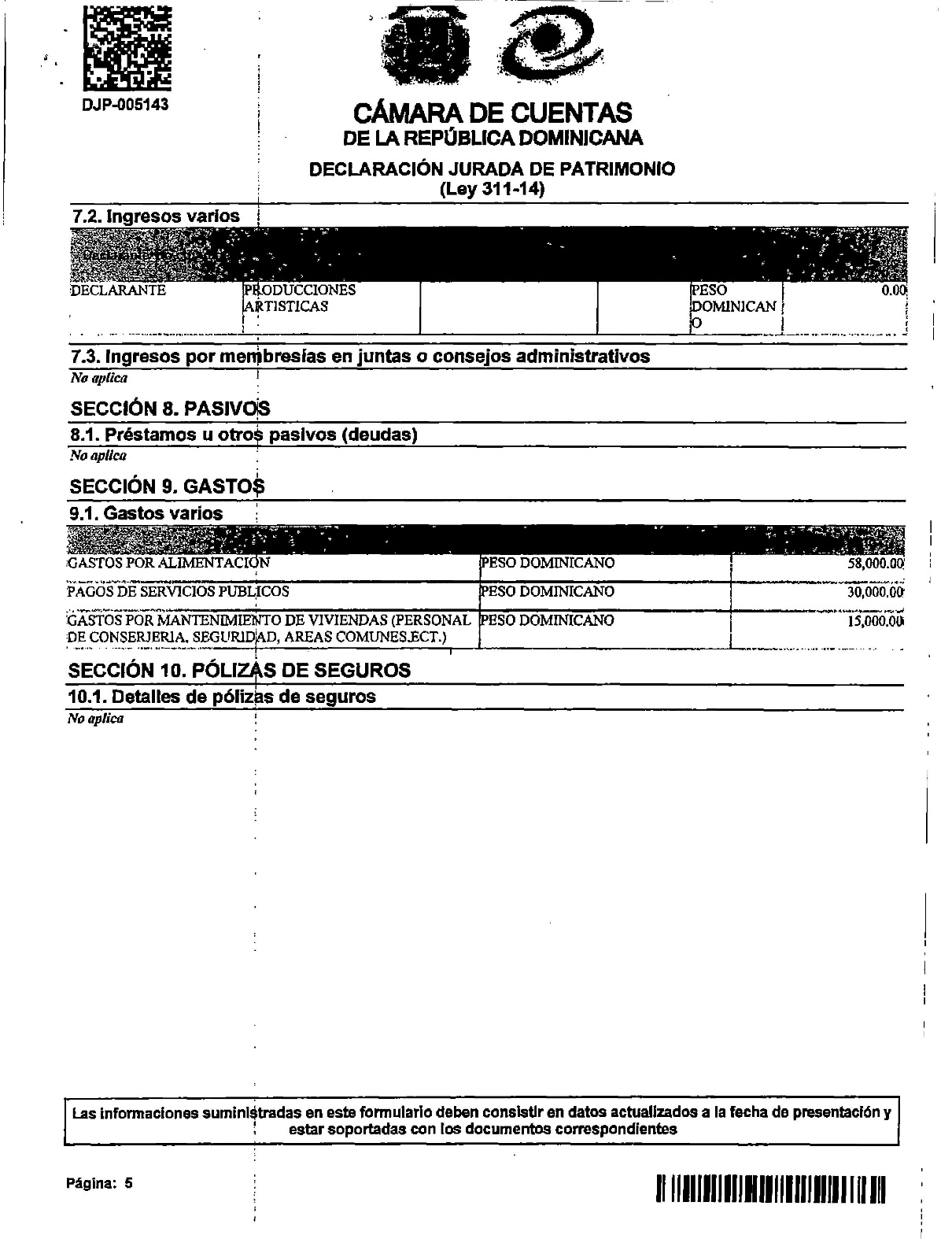 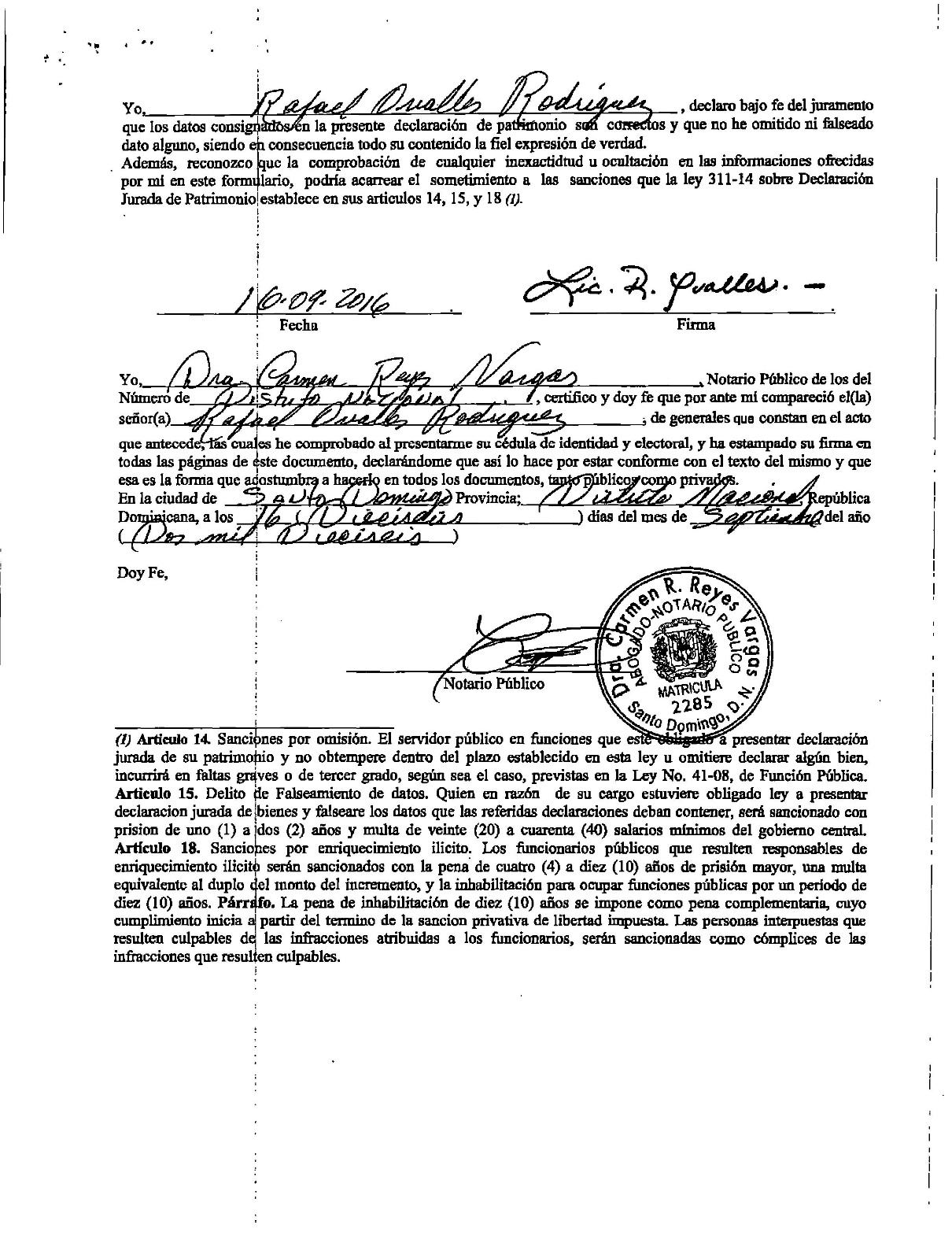 Declaración Jurada Lic. Maira Morla, Subdirectora Gral.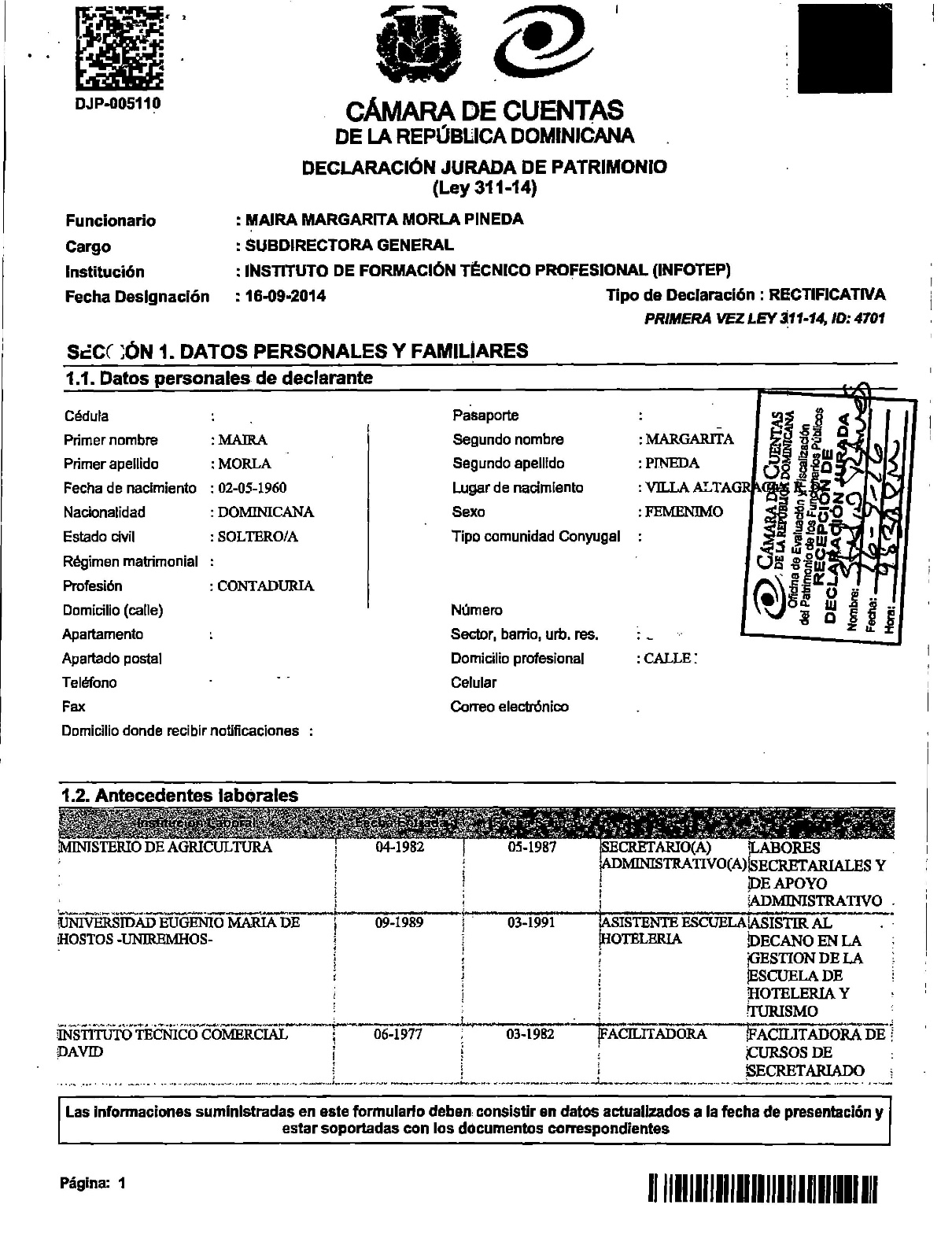 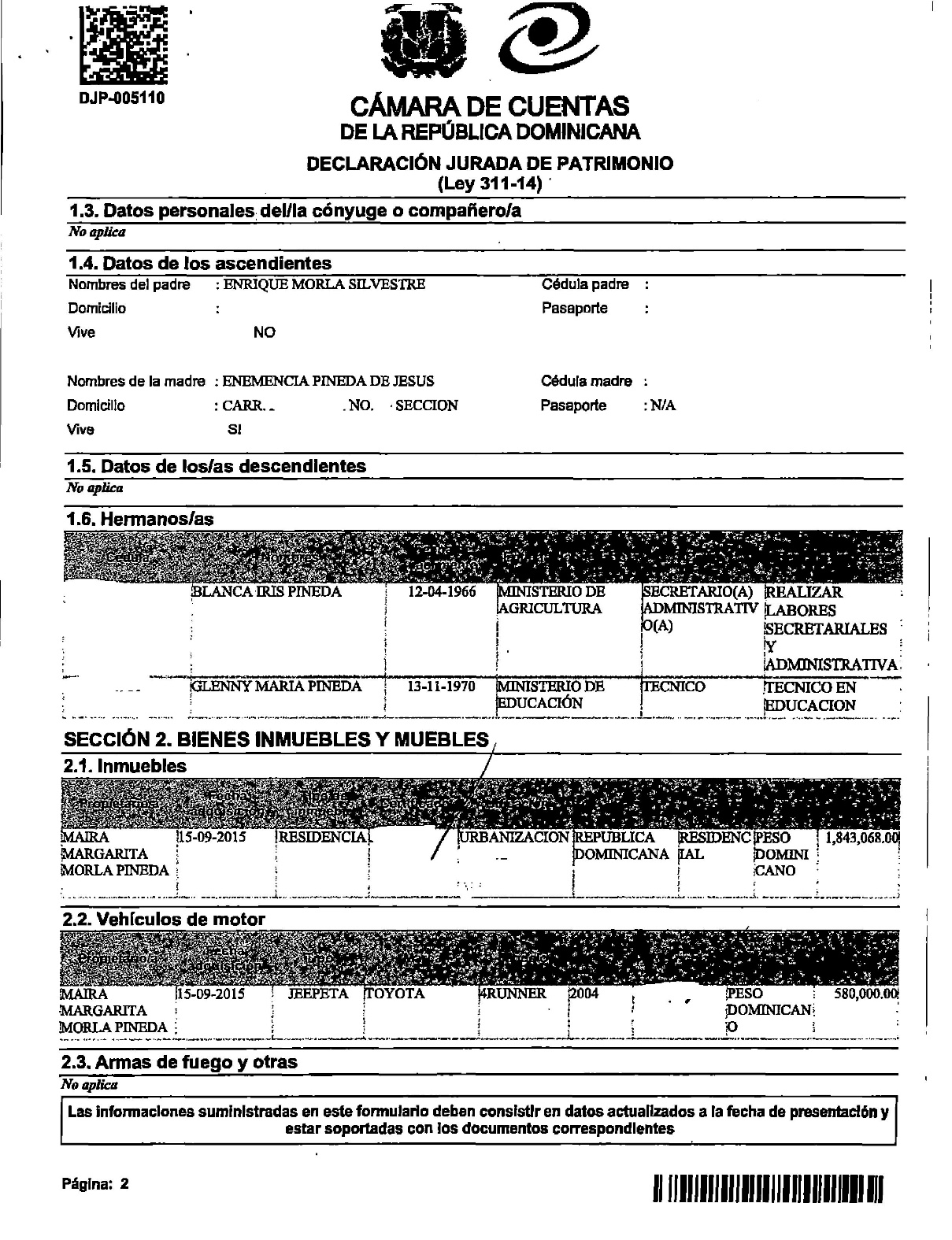 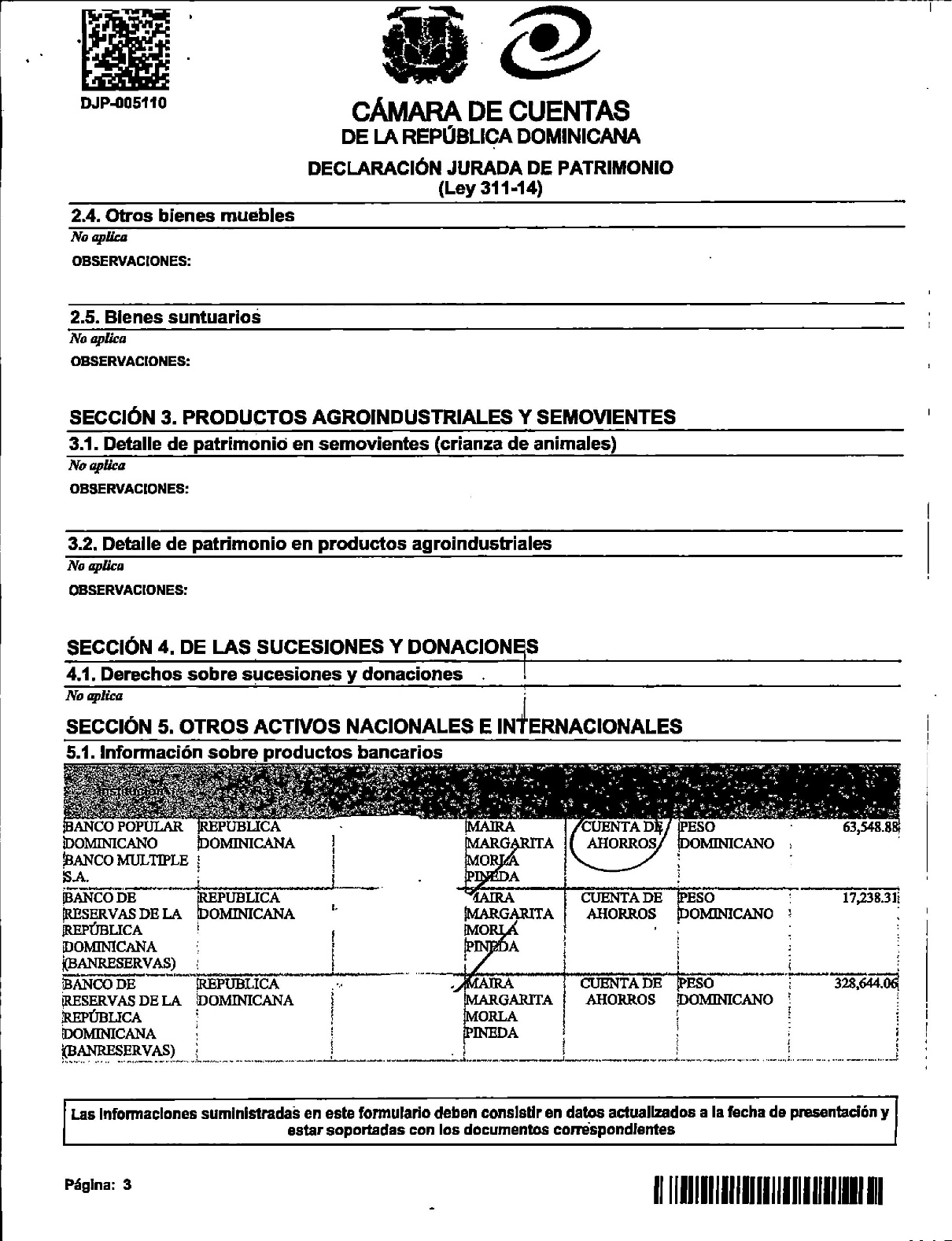 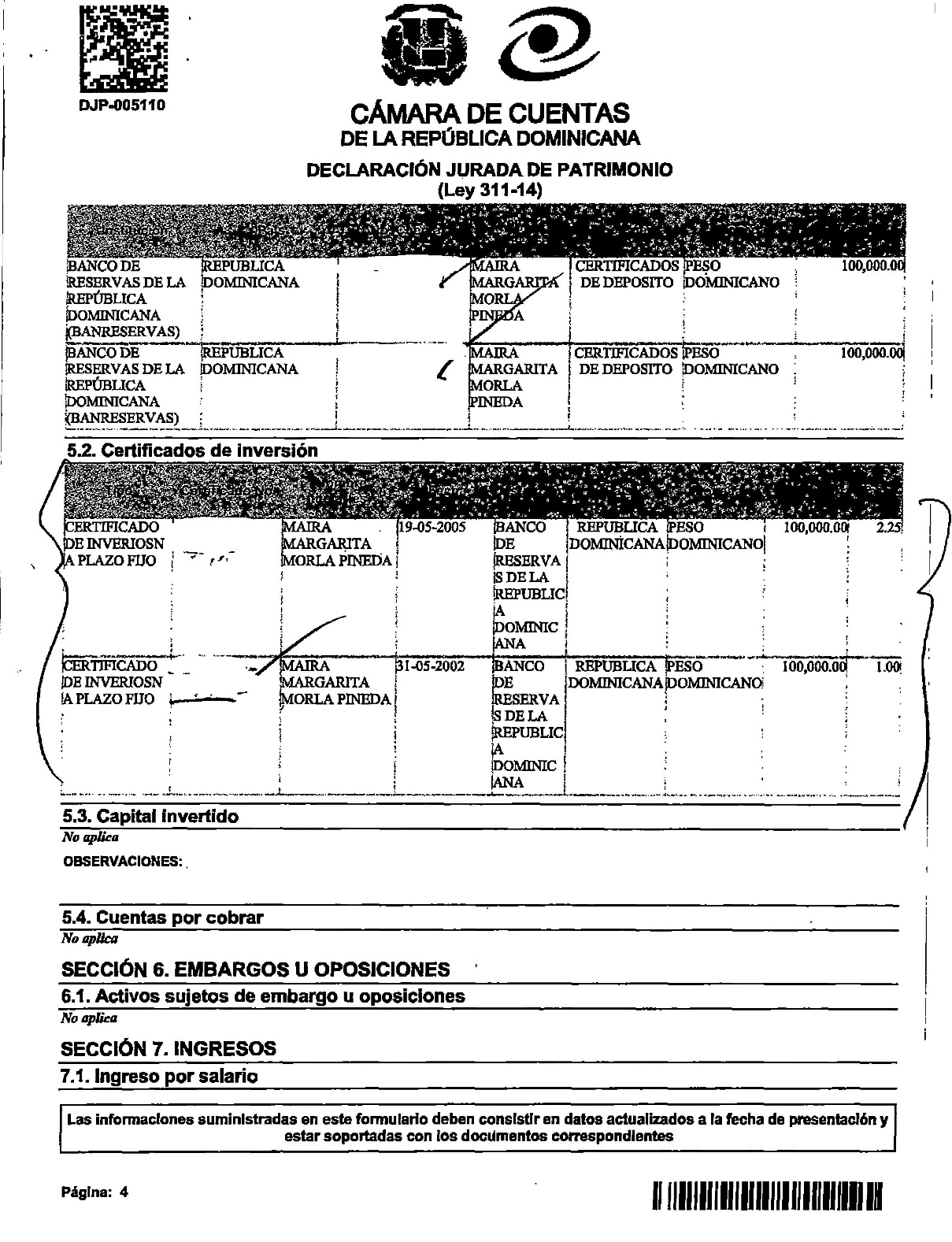 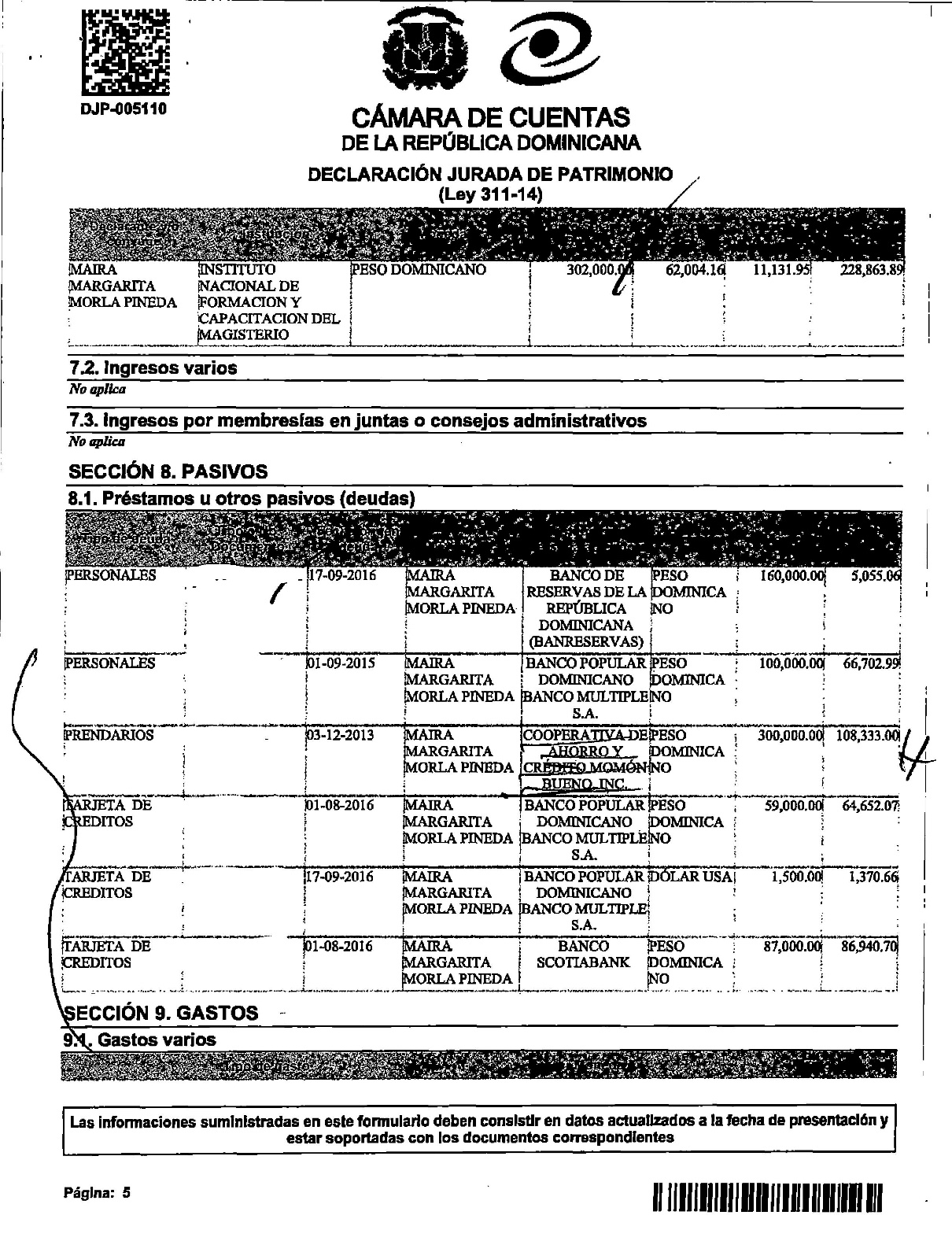 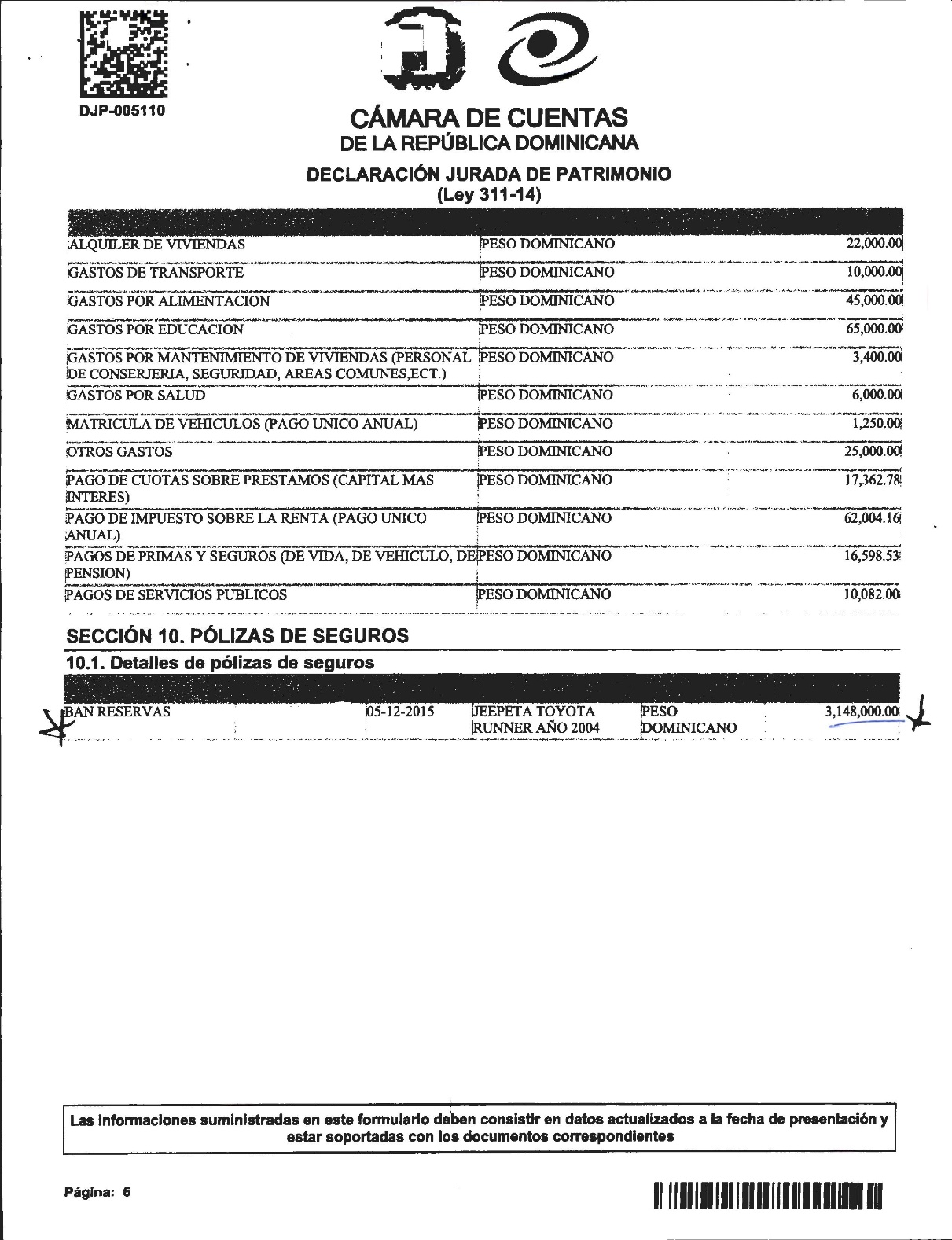 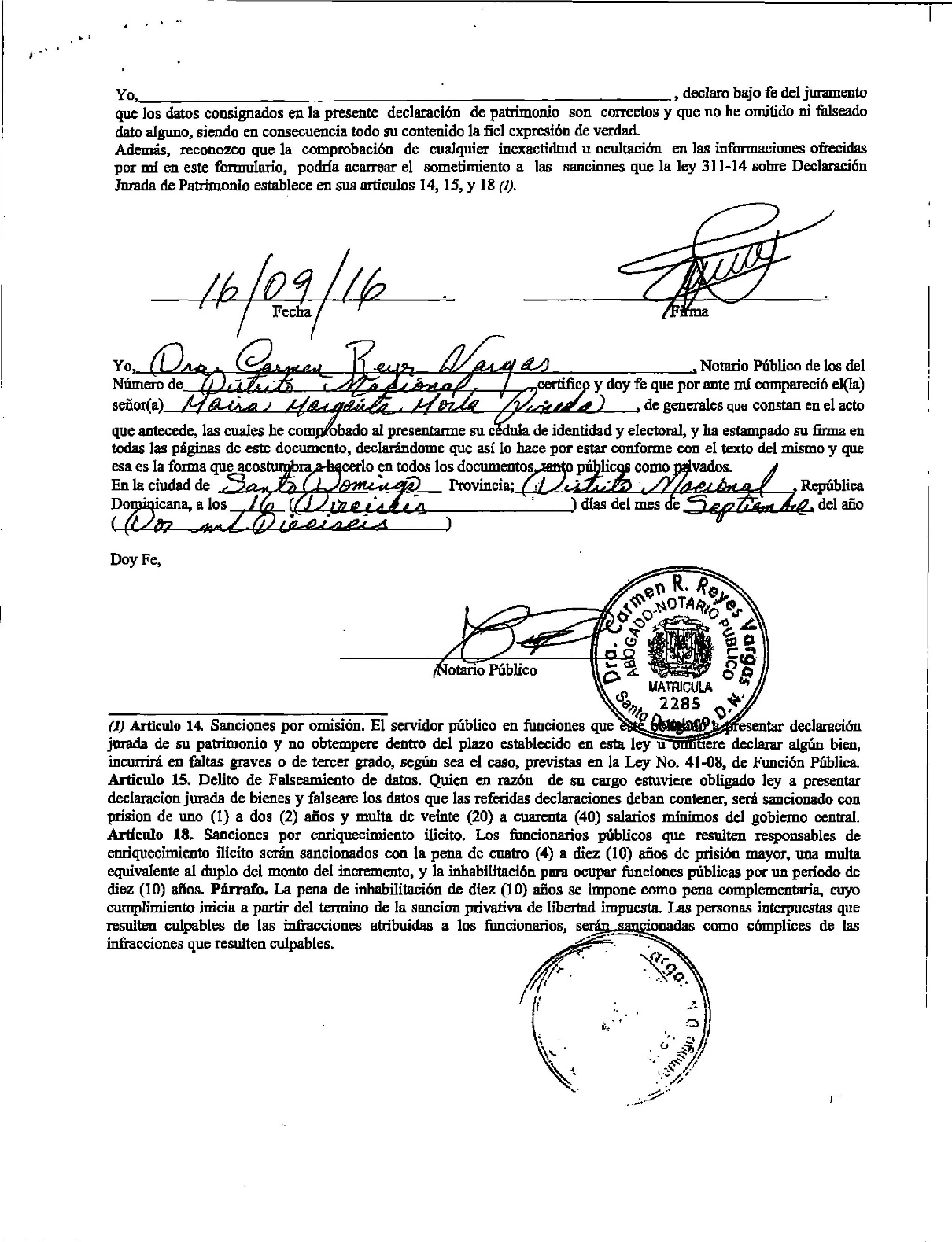 Declaración Jurada Lic. Bilma Erasme, Gerente de Administración y Finanzas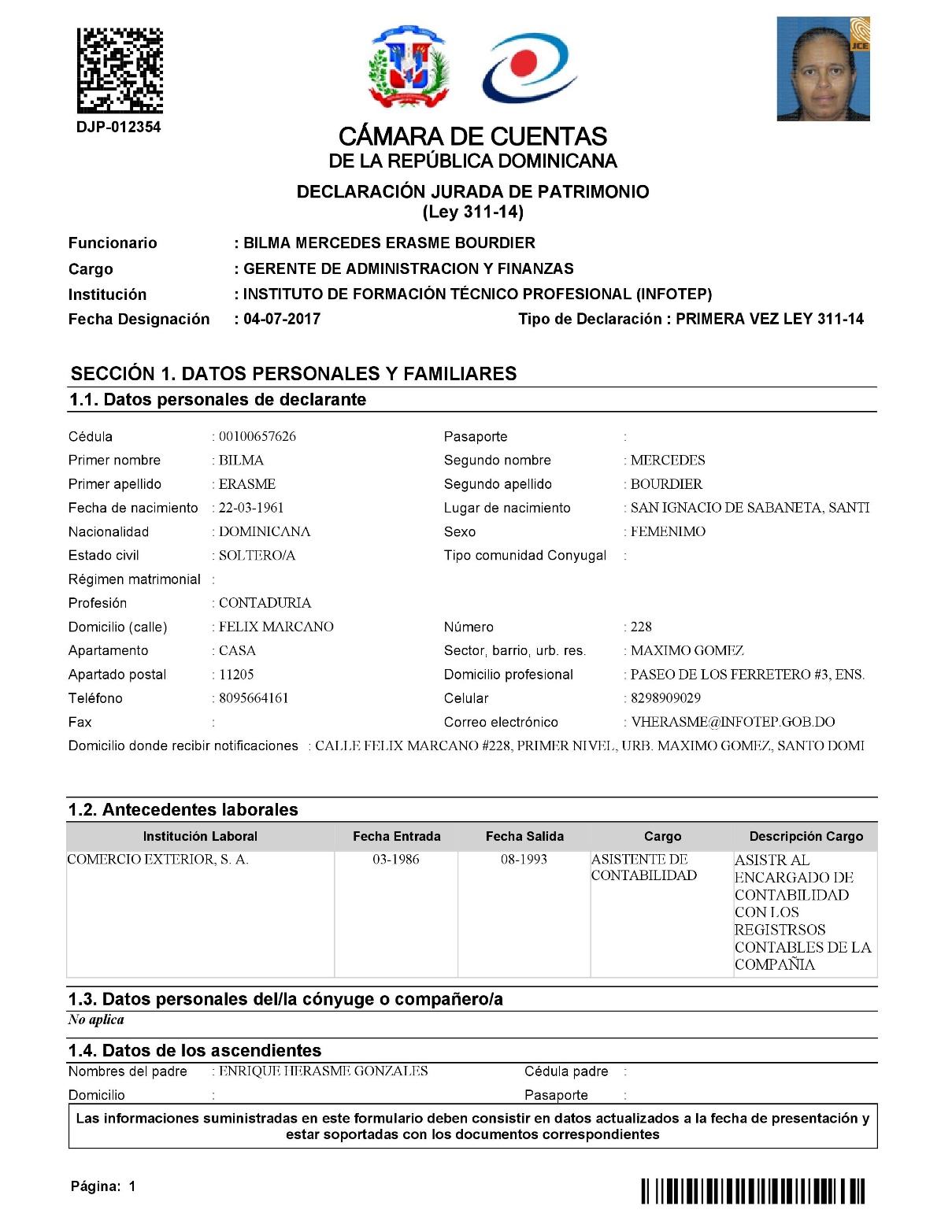 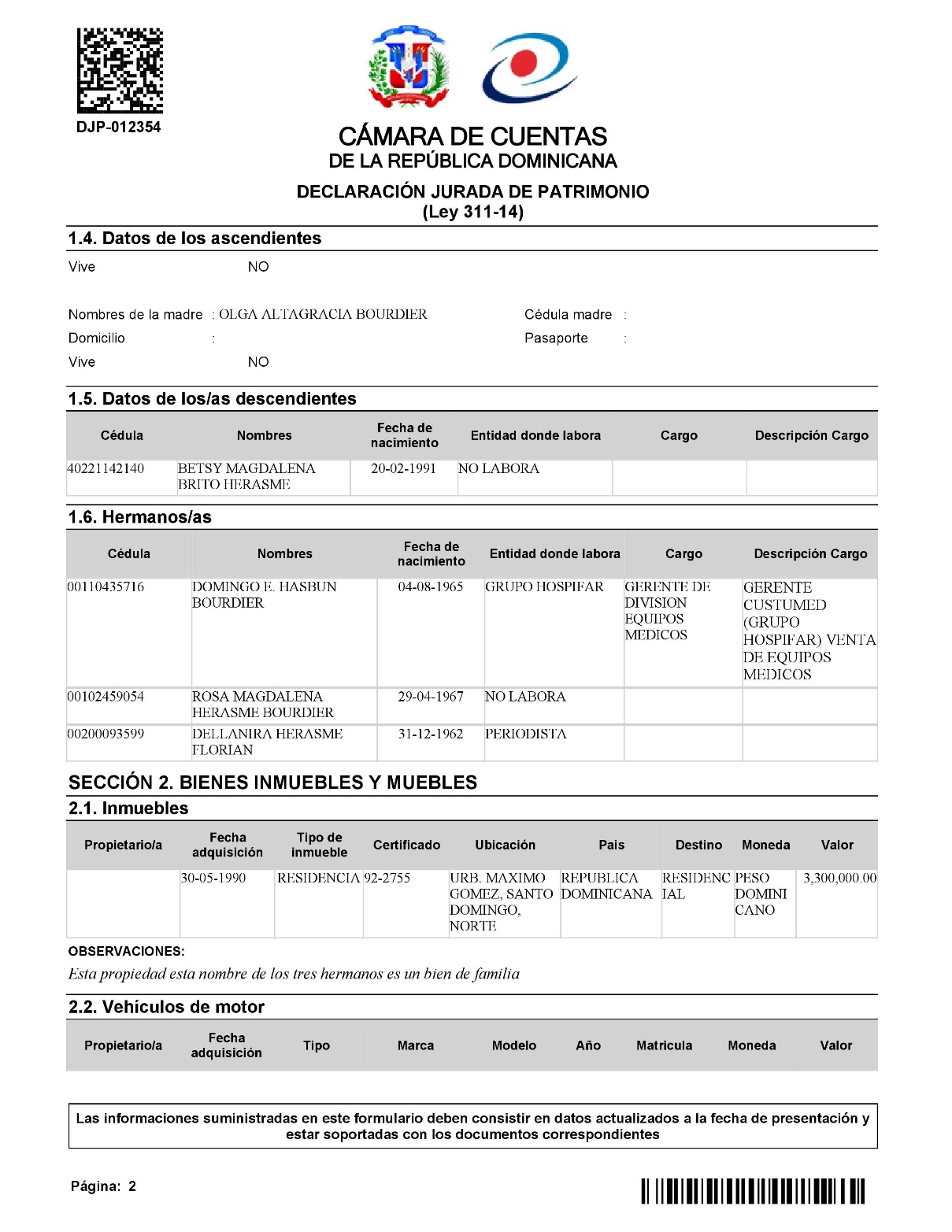 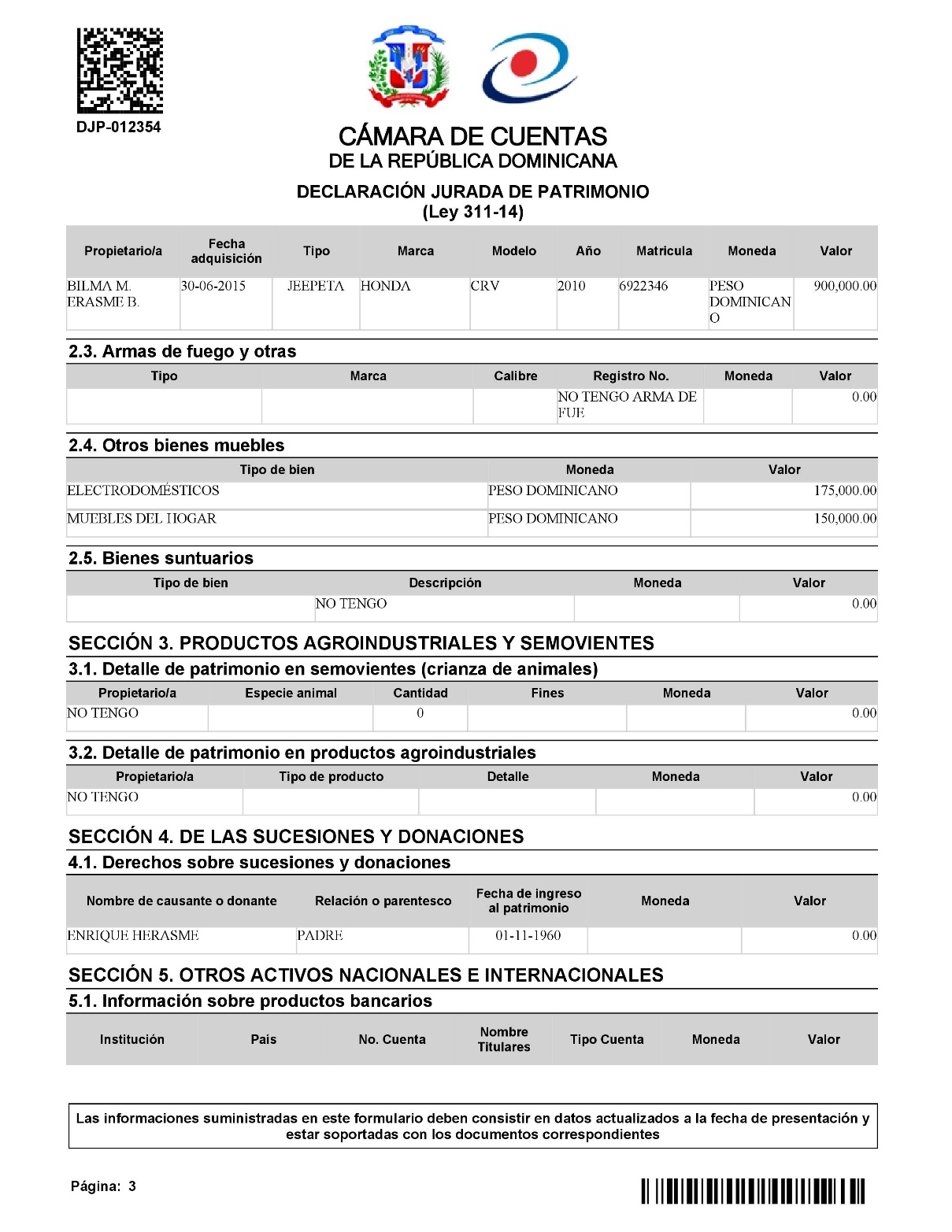 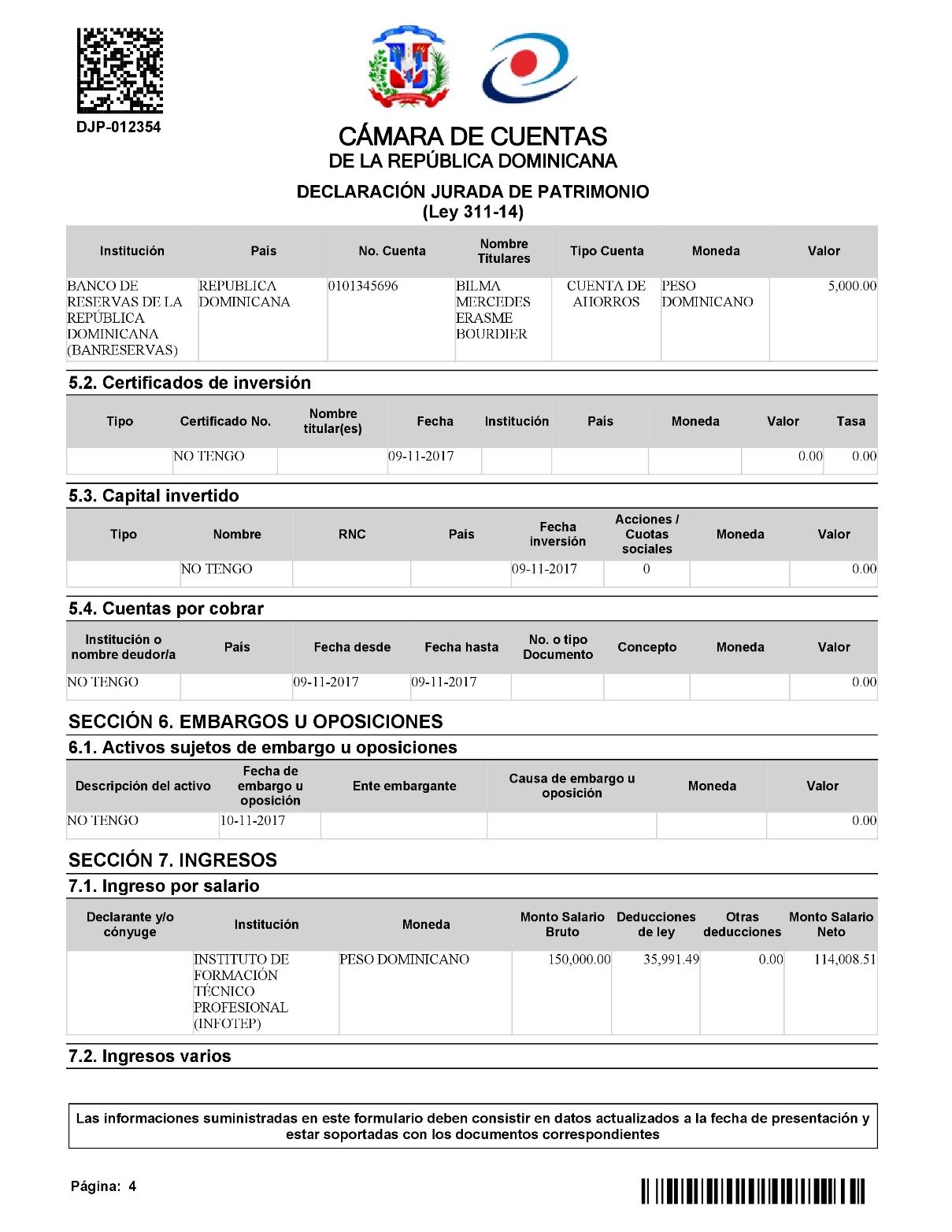 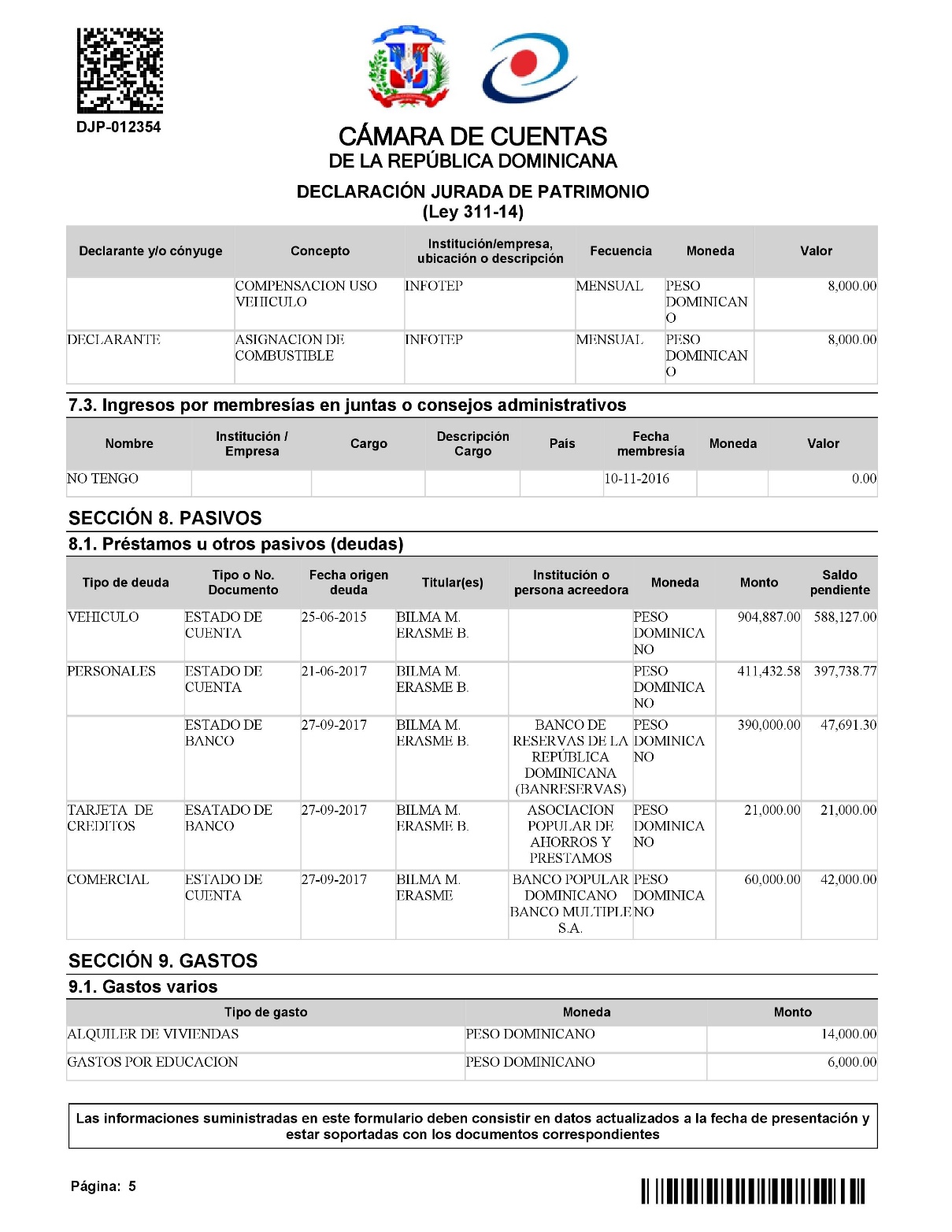 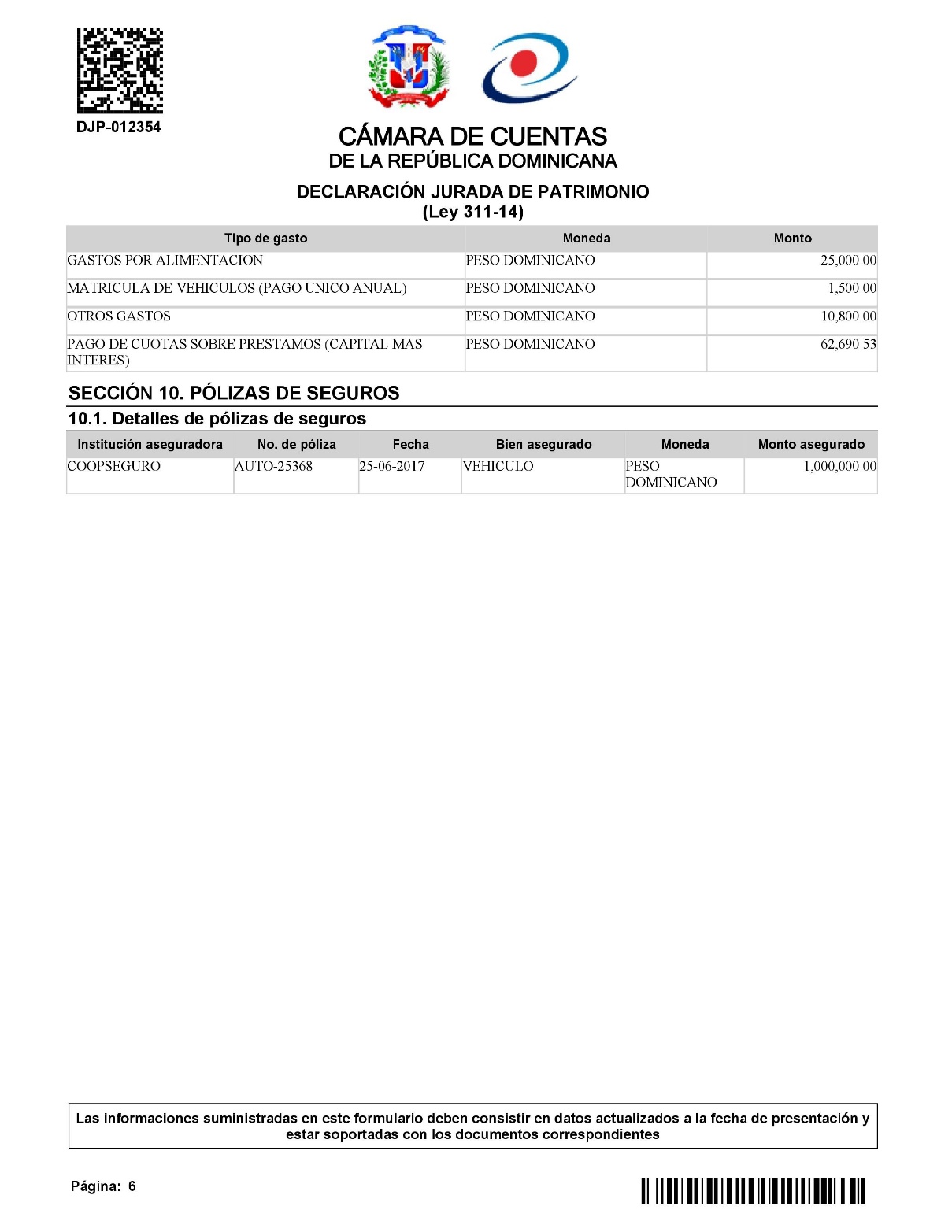 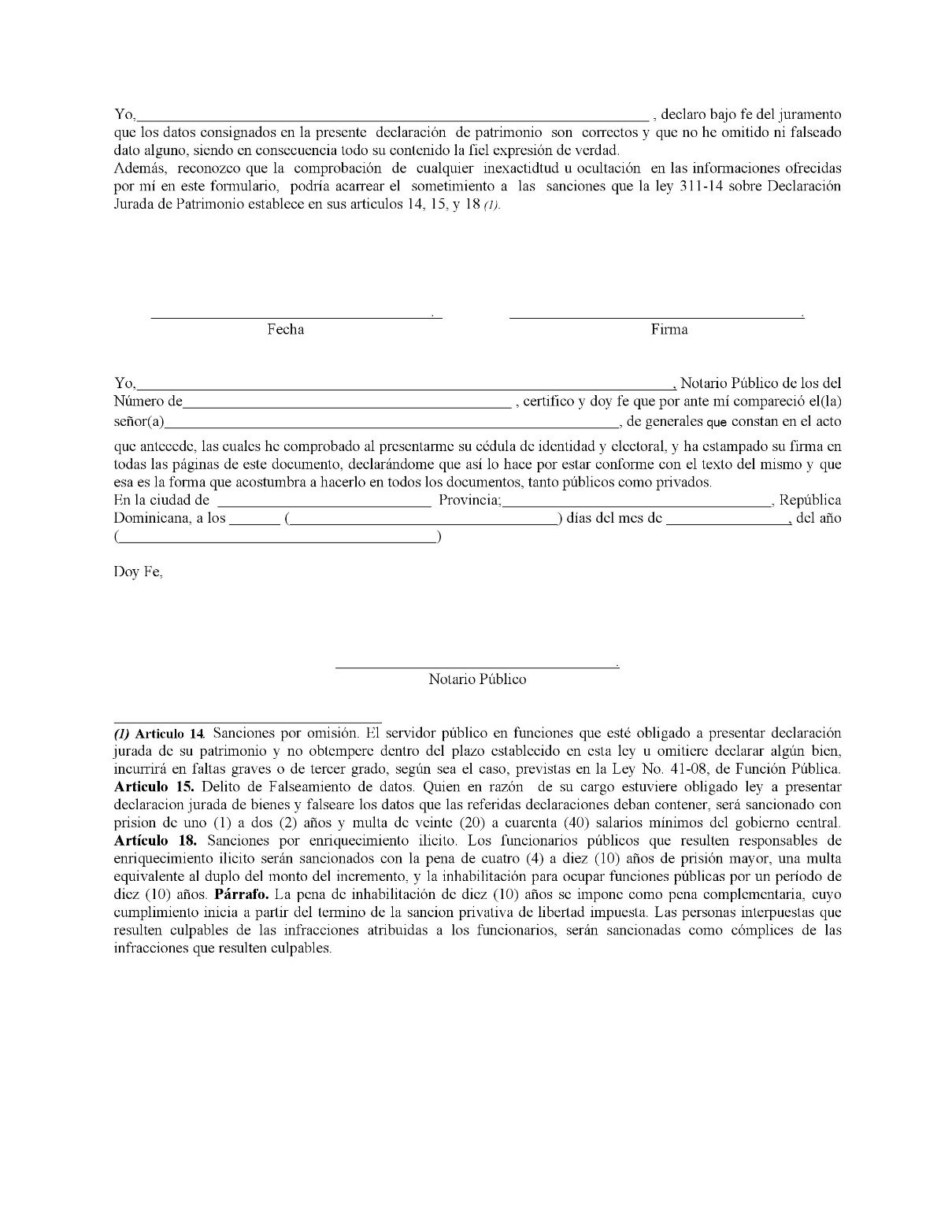 Declaración Jurada Victoria Fernández, Encargada Unidad Compras e Inventario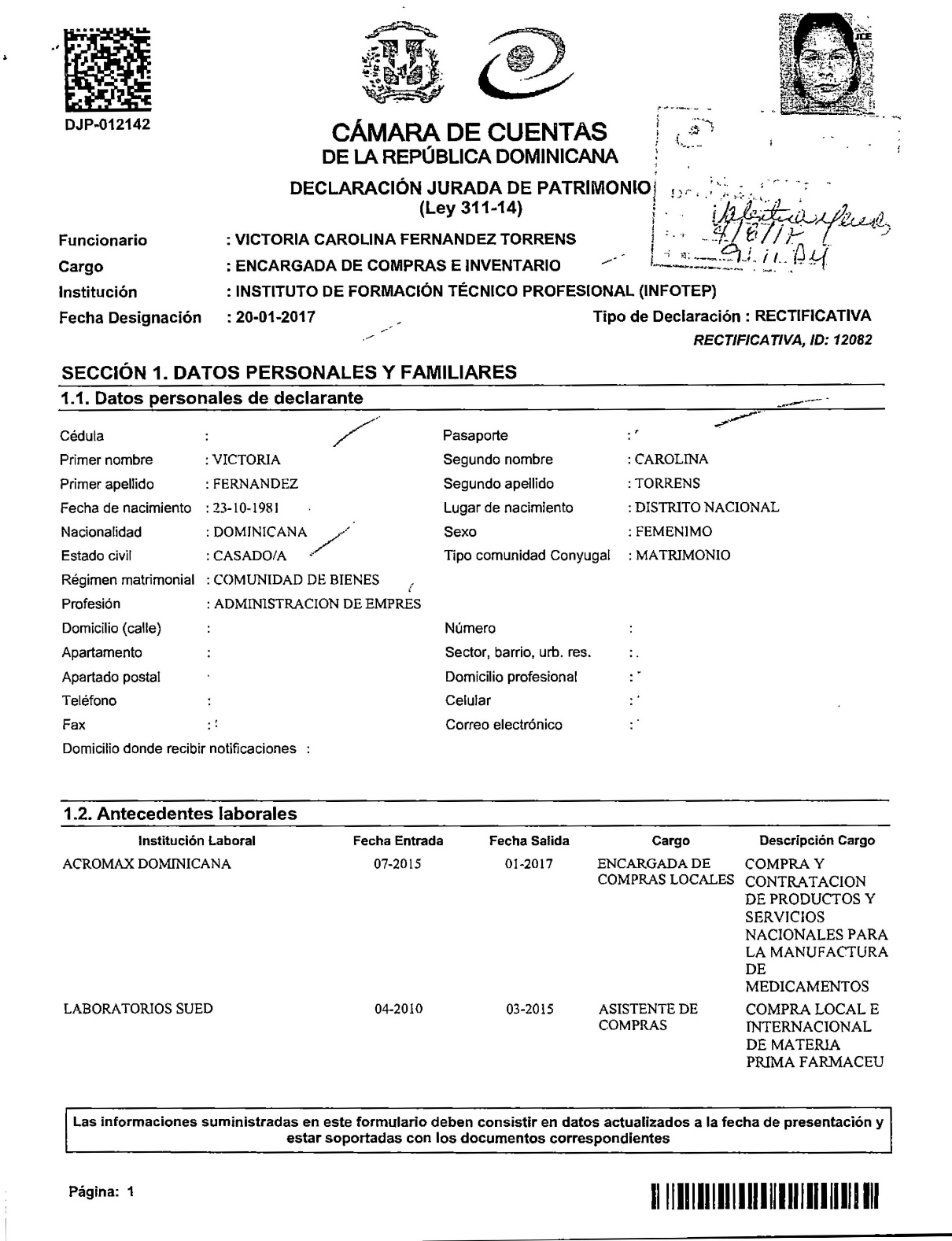 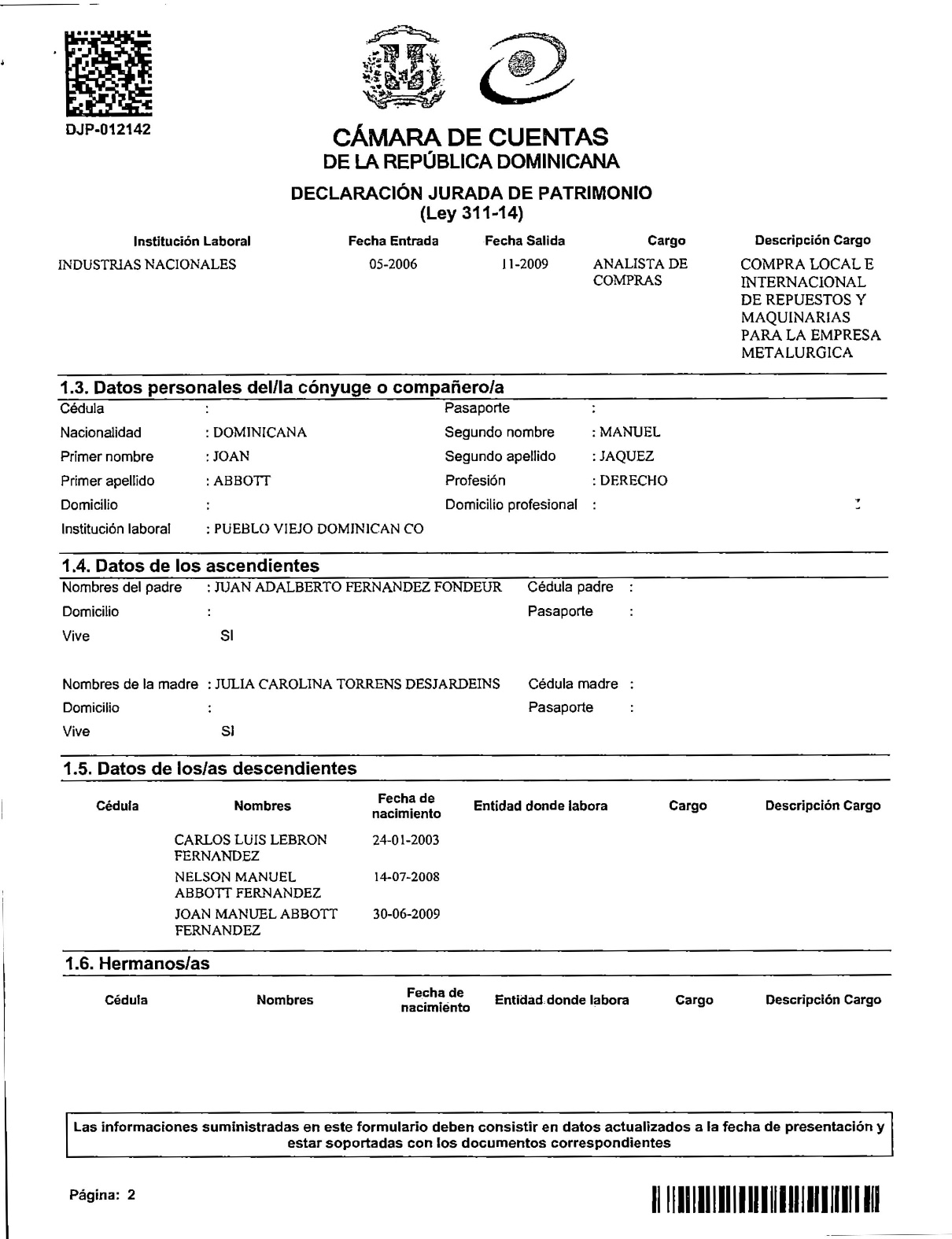 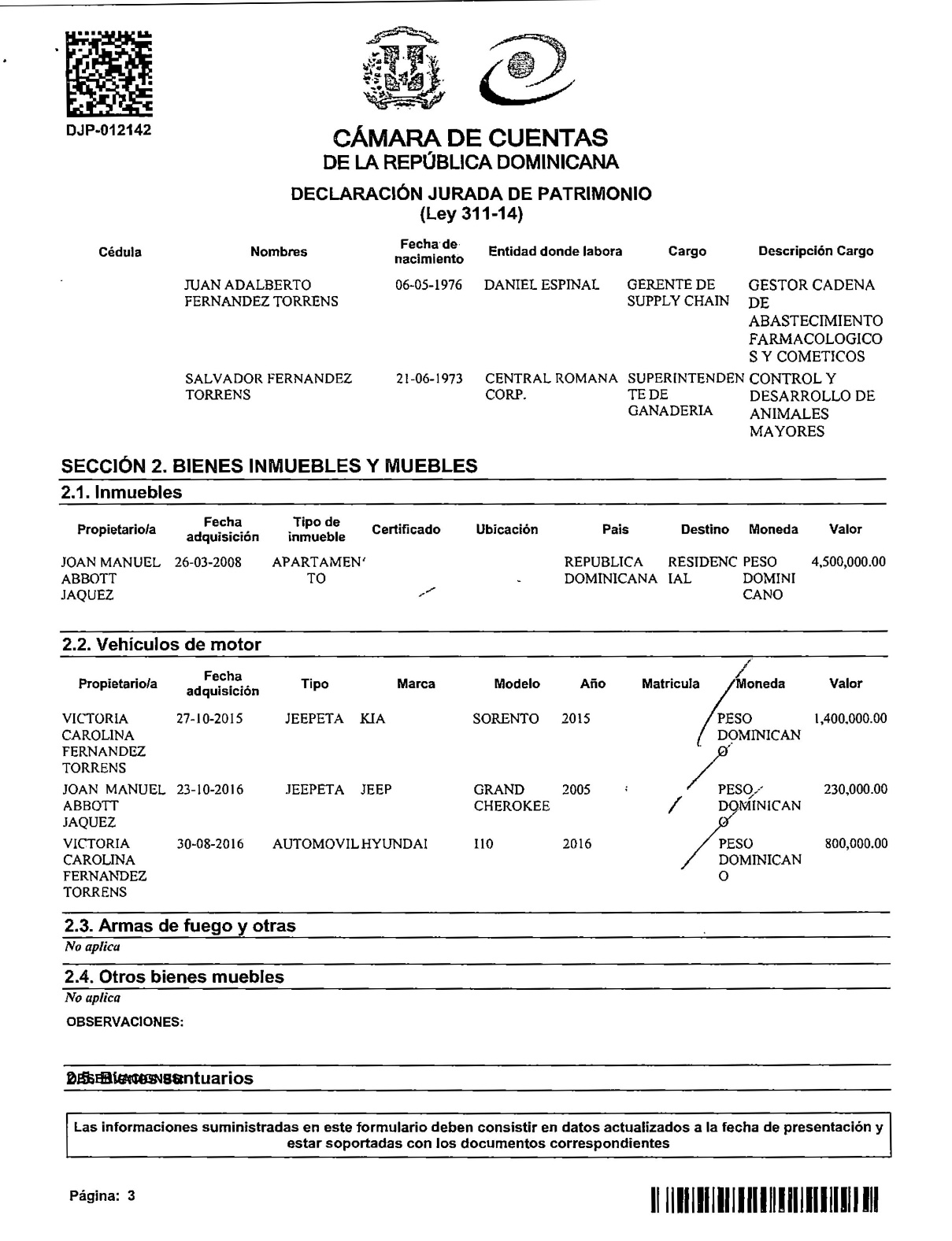 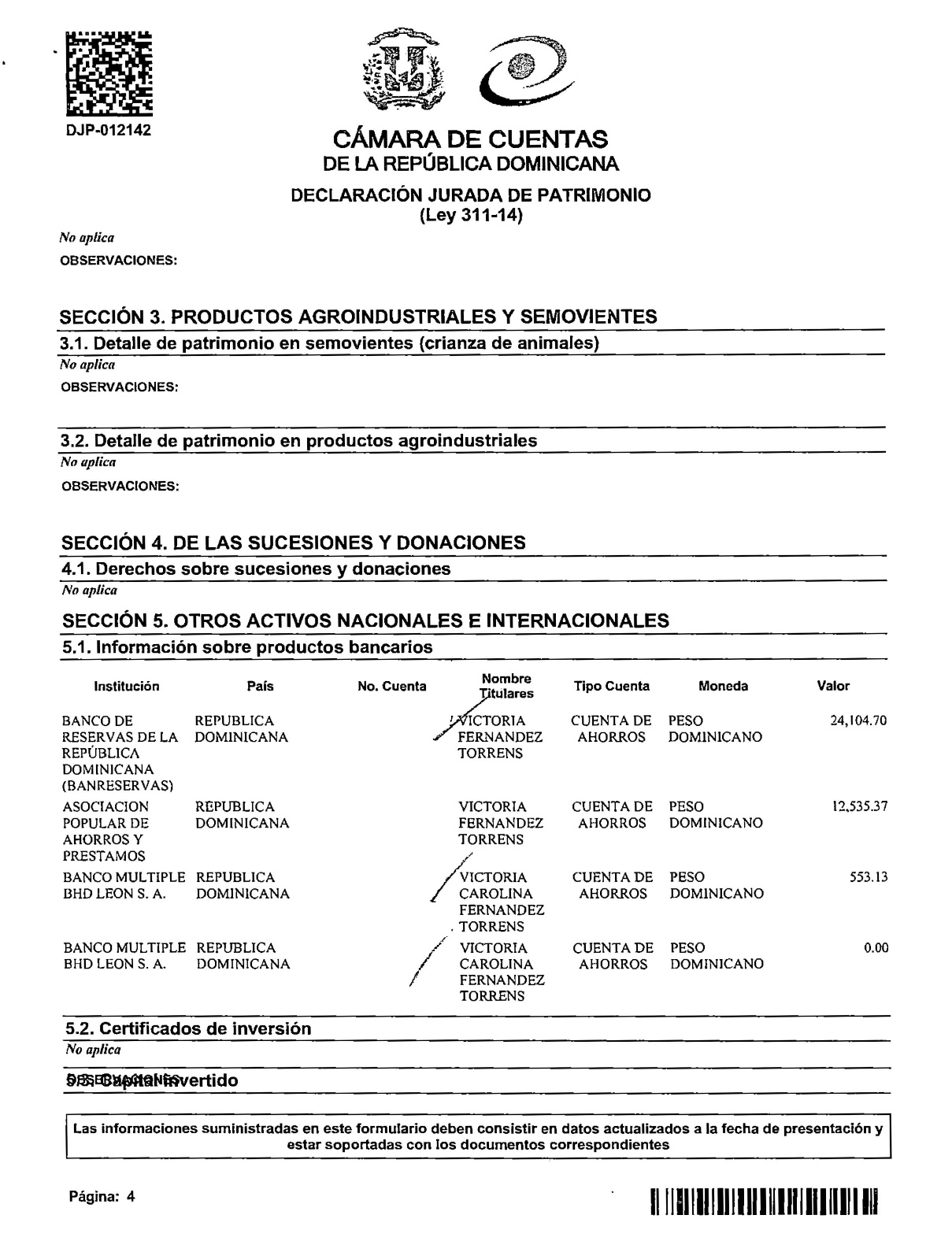 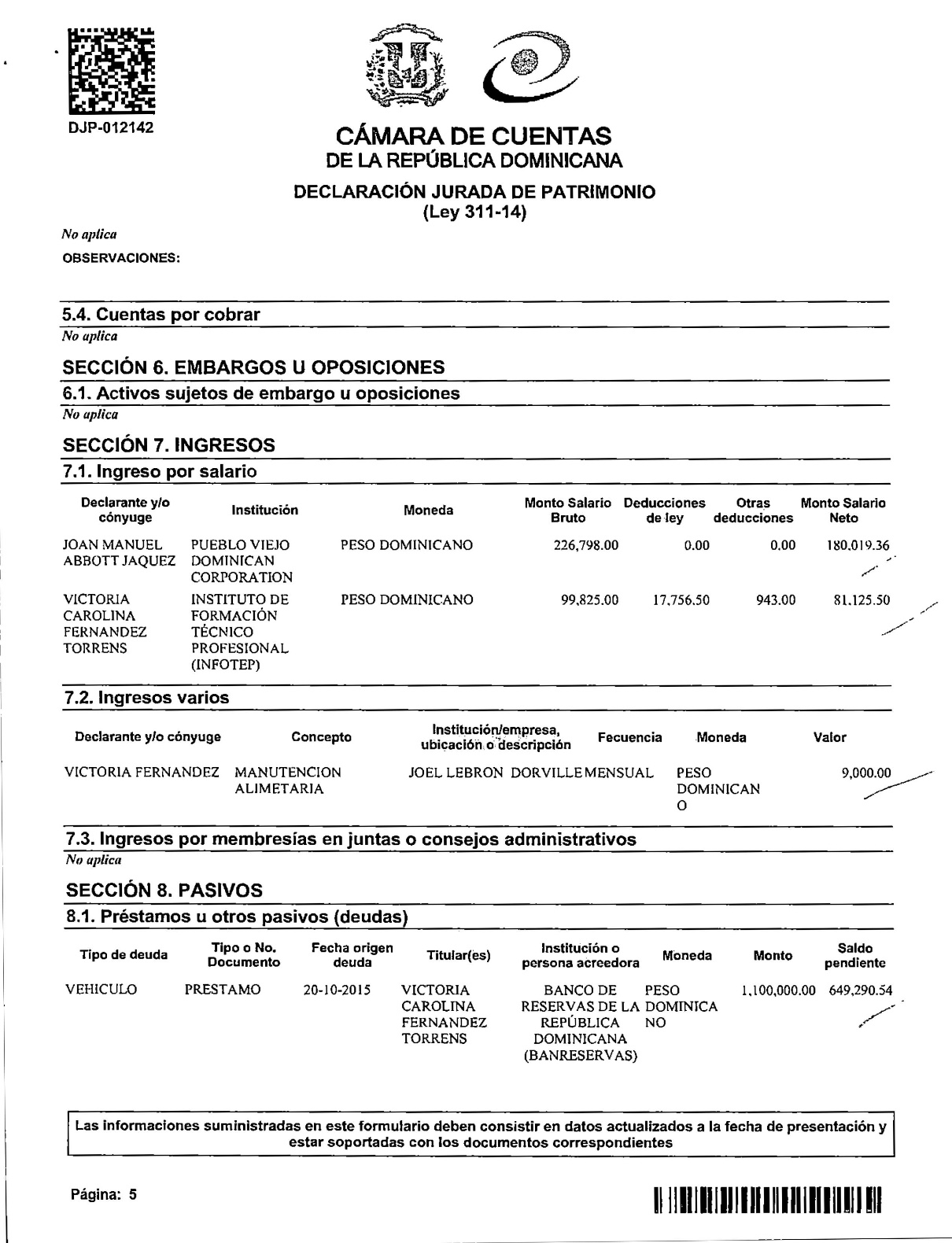 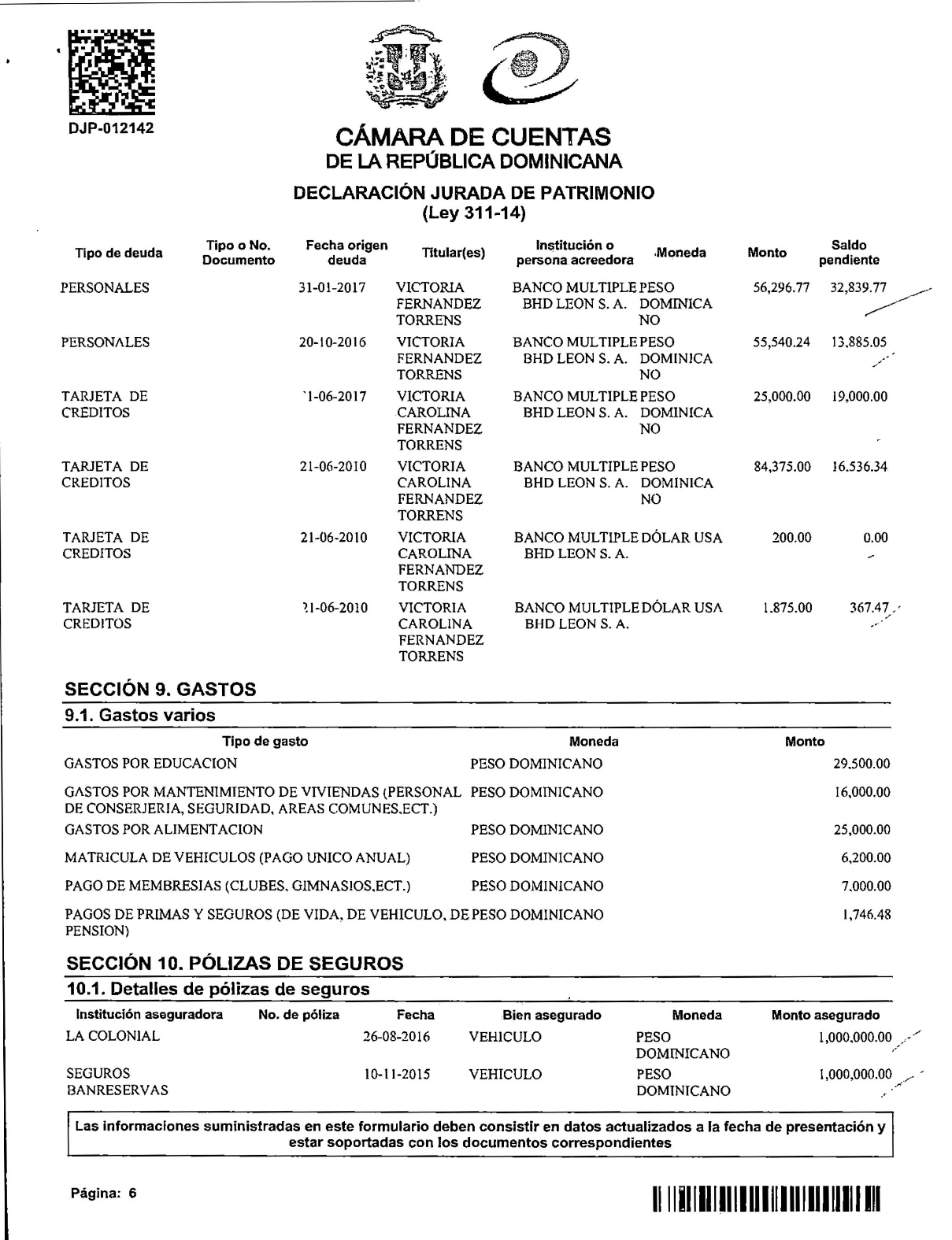 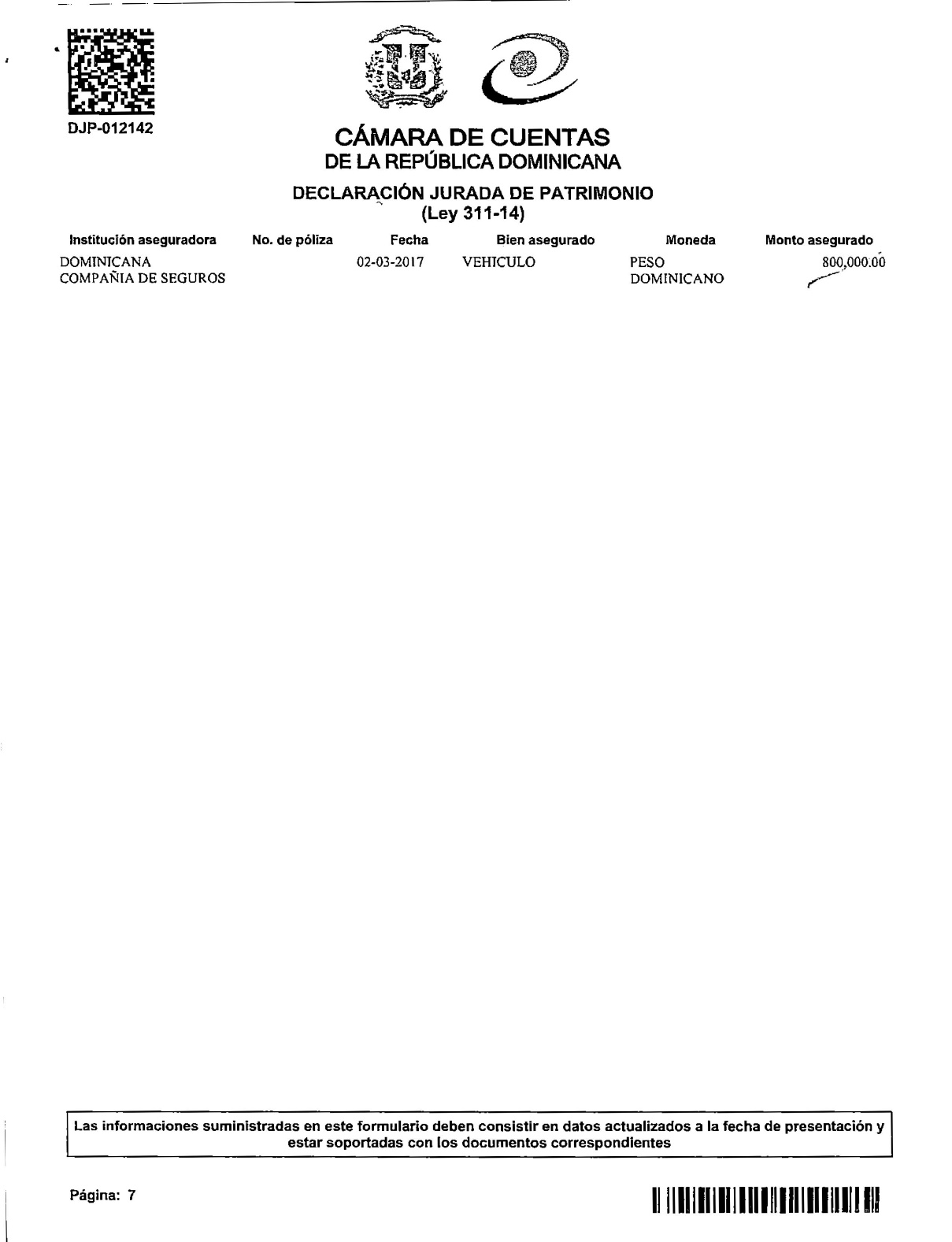 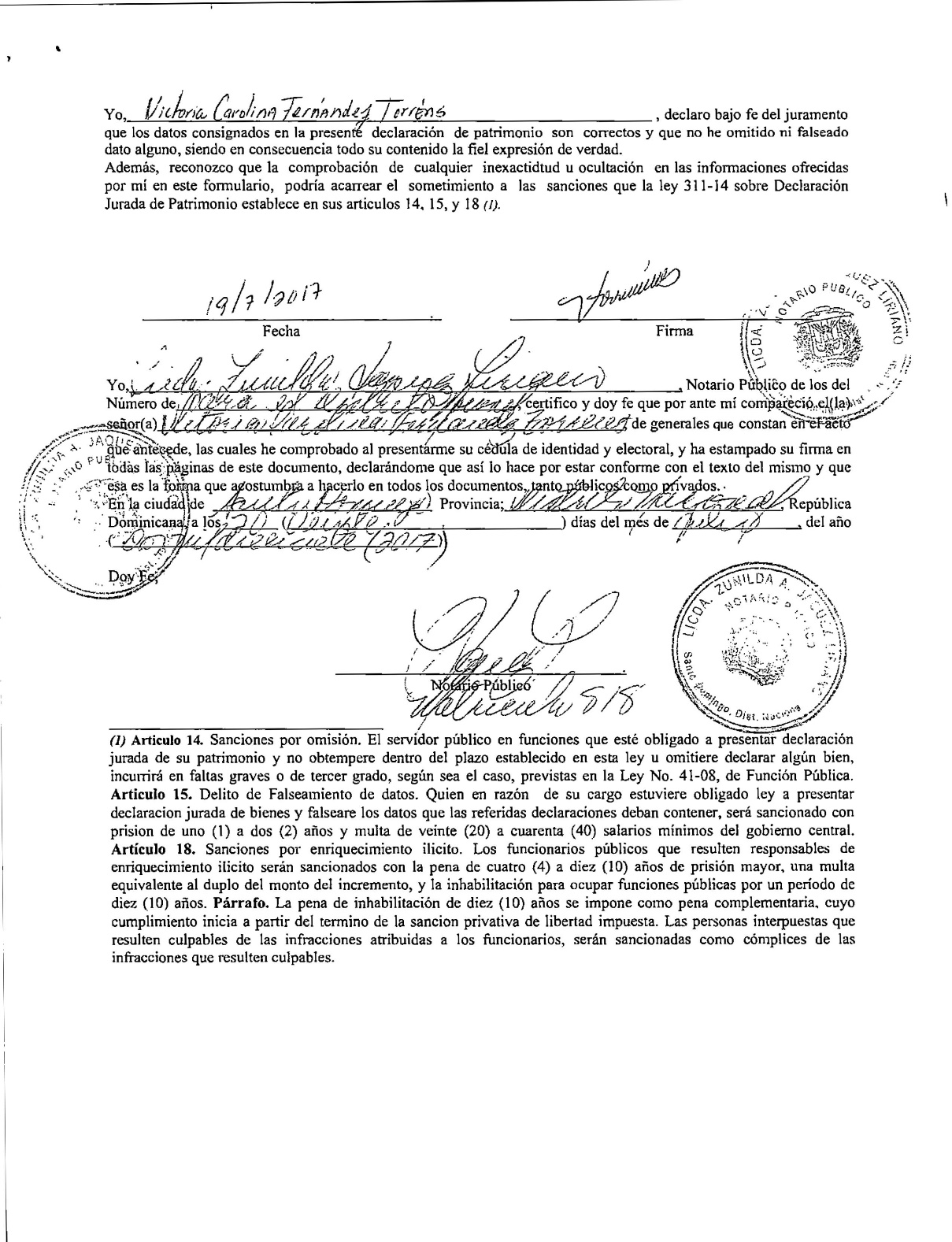 Instituto Nacional De Formación Técnico ProfesionalINFOTEP Departamento FinancieroAnteproyecto Presupuesto Año 2018 (POA) Valores RD$ACTIVIDAD 1DIRECCION Y COORDINACION ADMINISTRATIVAFuente: Gcia. De Administración y FinanzasACTIVIDAD 2ASESORIA Y ASISTENCIA TECNICAFuente: Gcia. De Administración y FinanzasACTIVIDAD 3CAPACITACION, PERFECCIONAMIENTO Y ESPECIALIZACION PARA LOS TRABAJADORESFuente: Gcia. De Administración y FinanzasContrataciones y Adquisiciones Año 2017Licitaciones PúblicasFuente: Unidad de Compras e InventarioContrataciones y Adquisiciones Año 2017Comparaciones de PreciosFuente: Unidad de Compras e InventarioContrataciones y Adquisiciones Año 2017Compras MenoresFuente: Unidad de Compras e InventarioContrataciones y Adquisiciones Año 2017Procesos de ExclusividadFuente: Unidad de Compras e InventarioLic. Rafael OvallesDirector GeneralIng. Juan Matos Florián Gerente Regional CentralLic. Maira MorlaSubdirectora GeneralLic. Arisleyda TineoGerente Regional NorteLic. Aracelis DislaGerente de Control InternoIng. Oscar Roa DipréGerente Regional SurLic. Bilma ErasmeGerente de Administración y FinanzasLic. Bernardo Orlando AlmonteGerente Regional EsteIng. Ondina MarteGerente Planificación Estratégica eInteligencia InstitucionalLic. Desiree MartínezGerente de Mercadeo, Relaciones Públicas y Servicio al ClienteLic. Maura CorporánGerente de Normas y Desarrollo DocenteLic. Misthania MatosGerente de Gestión de CalidadLic. Rayza PichardoGerente de Apoyo CompetitividadLic. Edgar PimentelGerente de Recursos Externos y Relaciones InternacionalesLic. Ramona MejíaGerente de Validación y CertificaciónLic. Roberto PichardoGerente de Tecnología y Sistemas de InformaciónLic. Iris Hurtado Gerente de Regulación, Supervisión y Asistencia a CentrosLic. Carmen ReyesConsultora JurídicaLic. Didima MotaSecretaria GeneralIndicadorMetaEjecución%EjecuciónAcciones Formativas38,58540,745106.7Personas Participantes700,268804,935114.9Gerencia RegionalAcciones FormativasPersonas ParticipantesCentral17,189350,404Norte14,704276,693Este5,528102,087Sur3,75275,751Total41,173804,935Gerencias RegionalesNo. COS% RegionalCentral14553Norte6624Este3814Sur269TOTAL275100Sector EconómicoHoras  InstrucciónAcciones FormativasPersonas ParticipantesSector EconómicoHoras  InstrucciónAcciones FormativasPersonas ParticipantesComercio y Servicios2,154,24021,112422,343Industrial980,36819,465370,404Agropecuario45,48359612,188TOTAL3,180,09141,173804,935Estrategias de EjecuciónHora InstrucciónAcciones FormativasPersonas ParticipantesGestión  por Acción Propia529,9154,45291,329Centros Fijos461,8263,31661,977Formación Virtual36,02894226,511Talleres Móviles32,0611942,841Centros Operativos del Sistema (COS)1,166,8487,120148,939Ejecución INFOTEP - COS916,1245,623117,760Ejecución INFOTEP Centros Especiales36,6962625,723Programa Fondos Concursables214,0281,23525,456Gestión por Proyecto1,483,32829,601564,667Acciones en Zonas Francas76,9923,44461,849Acciones en Empresas162,13813,028236,351Programas Comunitarios1,038,60510,092203,693Acuerdos con Instituciones205,5933,03762,774TOTAL3,180,09141,173804,935Gerencias RegionalesTotalHombres% HombresMujeres%MujeresCentral350,404153,59443.8196,81056.2Norte276,693128,61846.5148,07553.5Este102,08747,84746.954,24053.1Sur75,75126,22034.649,53165.4Total804,935356,27944.3448,65655.7Categoría de EmpresasMetaEjecución%  AvanceMicro59454992.4Pequeña652726111.3Mediana72765890.5Grande80473090.8Total2,7772,66395.9Gerencias RegionalesHoraInstrucciónAcciones FormativasParticipantesCentral17,6771,34925,535Este5,0132966,396Norte52,0181,69027,758Sur2,2841092,160TOTAL76,9923,44461,849Componentes del Control InternoEvaluación de la Contraloría  General de la RepúblicaAmbiente de Control78.65%Valoración y Administración de Riesgos100%Actividades de Control88.89%Información y Comunicación88.37%Monitoreo y Evaluación100%%Totales91.18%DATOS DE CABECERA PACCDATOS DE CABECERA PACCMONTO ESTIMADO TOTALRD$                                                             299.958.120,00 CANTIDAD DE PROCESOS REGISTRADOS9CAPÍTULO 5155SUB CAPÍTULO01UNIDAD EJECUTORA0001UNIDAD DE COMPRA Instituto Nacional de formación Técnico ProfesionalAÑO FISCAL 2018FECHA APROBACIÓNMONTOS ESTIMADOS SEGÚN OBJETO DE CONTRATACIÓNMONTOS ESTIMADOS SEGÚN OBJETO DE CONTRATACIÓNBIENESRD$                                                                      90.858.120,00 OBRASRD$                                                                    209.100.000,00 SERVICIOSRD$                                                                                        -   SERVICIOS: CONSULTORÍARD$                                                                                        -   SERVICIOS: CONSULTORÍA BASADA EN LA CALIDAD DE LOS SERVICIOSRD$                                                                                        -   MONTOS ESTIMADOS SEGÚN CLASIFICACIÓN MIPYMEMONTOS ESTIMADOS SEGÚN CLASIFICACIÓN MIPYMEMIPYMERD$                                                                       4.199.000,00 MIPYME MUJERRD$                                                                                        -   NO MIPYMERD$                                                                  295.759.120,00 MONTOS ESTIMADOS SEGÚN TIPO DE PROCEDIMIENTOMONTOS ESTIMADOS SEGÚN TIPO DE PROCEDIMIENTOCOMPRAS POR DEBAJO DEL UMBRALRD$                                                                                        -   COMPRA MENORRD$                                                                          887.000,00 COMPARACIÓN DE PRECIOSRD$                                                                    13.346.620,00 LICITACIÓN PÚBLICARD$                                                                  285.724.500,00 LICITACIÓN PÚBLICA INTERNACIONALRD$                                                                                        -   LICITACIÓN RESTRINGIDARD$                                                                                        -   SORTEO DE OBRASRD$                                                                                        -   EXCEPCIÓN - BIENES O SERVICIOS CON EXCLUSIVIDAD RD$                                                                                        -   EXCEPCIÓN - CONSTRUCCIÓN, INSTALACIÓN O ADQUISICIÓN DE OFICINAS PARA EL SERVICIO EXTERIORRD$                                                                                        -   EXCEPCIÓN - CONTRATACIÓN DE PUBLICIDAD A TRAVÉS DE MEDIOS DE COMUNICACIÓN SOCIALRD$                                                                                        -   EXCEPCIÓN - OBRAS CIENTÍFICAS, TÉCNICAS, ARTÍSTICAS, O RESTAURACIÓN  DE MONUMENTOS HISTÓRICOSRD$                                                                                        -   EXCEPCIÓN - PROVEEDOR ÚNICORD$                                                                                        -   EXCEPCIÓN - RESCISIÓN DE CONTRATOS CUYA TERMINACIÓN NO EXCEDA EL 40% DEL MONTO TOTAL DEL PROYECTO, OBRA O SERVICIORD$                                                                                        -   EXCEPCIÓN - RESOLUCIÓN 15-08 SOBRE COMPRA Y CONTRATACIÓN DE PASAJE AÉREO, COMBUSTIBLE Y REPARACIÓN DE VEHÍCULOS DE MOTORRD$                                                                                        -   RenglónRD$a) Asignación de Presupuesto del Periodo4,061,624,792.0000b) Ejecución Presupuestaria del Periodo3,789,395,483.41c) Ingresos/Recaudaciones por otros conceptos3,242,124,128.69d) Pasivos1,1193,638,517.45CuentaTotal Ejecutado Gastos corrientes:Servicio de personal1,617,868,823.25Consumo de materiales   120,054,160.82      97,814,578.98Gastos generales1,091,536,684.01    947,273,635.49Total gastos corrientes:2,829,459,668.08Gastos de capital:Inversiones  959,935,815.33  167,310,188.41Total gastos de capital:  959,935,815.33  Total general3,789,395,483.41Ingresos2017Ingresos2018Diferencia%CrecimientoAportes de Ley 116-802,911.63,246.8335.211.50Asignación Estatal       76.9      147.2   70.391.41TOTAL2,988.53,394405.5413.56Número ProcesoDescripciónMonto AdjudicadoRD$LPN-01Adquisición de Equipamiento, Utensilios y Mobiliarios, para uso Didáctico de la  Escuela de Hotelería, Gastronomía y Pastelería - Higüey -Gerencia Regional Este (GRE) del INFOTEP RD$ 61,000,000.00LPN-02Contratación para la Construcción del Edificio Corporativo Institucional (ECI) del INFOTEPRD$ 770,547,194.08LPN-03Adquisición de vehículos para uso de la oficina nacional y las gerencias regionales del INFOTEPRD$ 12,551,672.8LPN-04Contratación de Servicios de Vigilancia y Seguridad Institucional para la Gerencia Regional Central (Santo Domingo), Gerencia Regional Norte (Santiago), Gerencia Regional Este (La Romana) y Gerencia Regional SurRD$ 27,945,892.8LPN-05Adquisición Equipos Didácticos para Taller de Televisión de la Gerencia Regional Central del INFOTEP RD$ 22,988,500.00LPN-06Contratación de los Servicios de Mantenimiento de Aires Acondicionados para Oficina Nacional (ONA) Edif. Empresarial Kennedy, Almacén Nacional, (GRC) y (GRS), DIRIGIDA A MIPYMESRD$ 1,799,721.84RD$ 896.832.981,52Número ProcesoDescripciónMonto AdjudicadoRD$CP-02Contratación de los Servicios de Limpieza para la  Oficina Nacional del INFOTEPRD$ 1,999,534.00CP-03Adquisición e instalación de aires acondicionados para talleres de la Gerencia Regional Central del InfotepRD$ 1,982,400.00CP-04Adquisición de Mobiliarios Inoxidables, para uso Didáctico de la Gerencia Regional Central del INFOTEPRD$ 1,040,460.00CP-06Contratación de los Servicios de Vigilancia, para la Escuela de Hotelería, Pastelería y Gastronomía del INFOTEPRD$ 1,767,592.00CP-07Adquisición Mobiliario para nuevas aulas de las Gerencias Regionales Sur, Este y Oficina Nacional del INFOTEPRD$ 1,127,263.00CP-08Contratación de Servicio para la Readecuación del Taller de Televisión Gerencia Regional Central (GRC)RD$ 7,739,626.65CP-09Adquisición de Equipos y Mobiliarios, para uso Didáctico del Taller de Panadería de Gerencia Regional Central (GRC) del INFOTEP RD$ 3,392,647.50CP-10Adquisición de tóners stock regular: Oficina Nacional, GRE, GRSRD$ 1,150,485.00CP-11Adquisición de Fortines para puertas y ventana de la Oficina Nacional y la Gerencia Regional Norte del INFOTEPRD$ 1,745,623.00CP-13Adquisición Letreros Monolitos, para las Gerencias: Norte, Este, Central y Oficina satélite sur (San Juan) y Buzones de opiniones (Gerencia de Calidad)RD$ 2,003,592.80CP-14Adquisición de Banderas, Poloshirts y  Esclavinas, para uso en la 4ta. Graduación Nacional de Técnicos y Maestros TécnicosRD$ 1,268,146.00CP-15Contratación de montaje y desmontaje de escenografía para la 4ta. Graduación Nacional de Técnicos y Maestros TécnicosRD$ 3,832,345.00CP-16Servicios de alimentos y bebidas, para la celebración de la fiesta navideña del Infotep, 2018RD$ 1,413,168.00CP-17Contratación de servicio de organización, alquileres y montaje de eventos, para  la celebración de la fiesta navideña del Infotep, 2018RD$ 1,420,732.98RD$ 31,883,615.93ComprasMontosCompras Directas Compras MenoresComparaciones de PreciosRD$ 31,883,615.93Licitaciones PúblicasRD$ 896,832,981.52Proceso de ExclusividadTOTAL CUENTADESCRIPCION MONTO 2.1.1.1Remuneración Personal Fijo2.1.1.1.1Sueldos Fijos Sueldos Fijos: Docentes, Técnicos y Administ.                    249,837,370.92 2.1.1.1.5Incentivos y escalafónReserva Aumento Salarial                    107,500,192.20 2.1.1.2.1Sueldo personal contratado y/o igualadoDocentes, Técnicos y Administ. a Termino                      17,665,948.80 2.1.1.3Sueldos al personal fijo en trámite de pensionesTramite de Pensión                       46,551,697.44 2.1.1.4Sueldo anual #13Regalía                      21,365,212.32 2.1.1.5.1Prestaciones económicasCesantía                      40,000,000.00 2.1.2.2Compensación 2.1.2.2.2Compensación por horas extraordinariasHoras Extras                        3,348,000.00 2.1.2.2.4Primas de transporteCompens. Uso de Vehic.                        2,641,788.00 2.1.2.2.9Bono Por DesempeñoBono Por Competencia                                          -   2.1.3.1Dietas2.1.3.1.1Dietas en el paísDietas Junta de Direct.                        4,660,200.00 2.1.3.2.1Gastos de representación en el paísGastos de Represent. J. D.                           540,000.00 2.1.4.2Otras Gratificaciones y Bonf.2.1.4.2.1Bono Escolar Ayuda Educativa                      37,800,000.00 2.1.4.2.3Gratificaciones por aniversario en la instituciónIncentivo a la Perman.                      55,905,552.00 2.1.5Contribuciones a la seguridad salud y riesgo laboral2.1.5.1Contribuciones al seguro de saludSFS y Seguro Dental                      18,177,484.32 2.1.5.2Contribuciones al seguro de pensionesPensión                      18,203,122.44 2.1.5.3Contribuciones al riesgo laboralRiesgo Laboral              2,515,422.60 2.2.1Servicios Básicos2.2.1.3Teléfono LocalTeléfono                    17,712,000.00 2.2.1.5Servicios de Internet y TV por CableInternet                                          -   2.2.1.6.1Energía EléctricaEnergía Eléctrica                      11,340,000.00 2.2.1.7AguaAgua                        1,620,000.00 2.2.2.1Publicidad y PropagandaPublicidad y Propaganda                        5,400,000.00 2.2.2.2Impresión y Encuadernación Impresos y Publicaciones                        4,914,000.00 2.2.3.1Viáticos dentro del paísDietas                          4,374,000.00 2.2.3.3Viáticos fuera del paísViaje Misión Oficial                        4,320,000.00 2.2.5Alquileres y Rentas2.2.5.1Alquileres y Rentas de edificios y localesAlquileres                        4,371,840.00 2.2.5.3.2Alquiler de equipos para computación Alquileres                           540,000.00 2.2.6.1Seguro de bienes inmueblesSeguros                        8,370,000.00 2.2.6.2Seguro de bienes mueblesSeguros                        8,370,000.00 2.2.6.3Seguro de PersonasSeguro de vida                        1,420,200.00 2.2.7.1Obras Menores2.2.7.1.1Obras Menores en edificacionesMantto Edificios                        9,590,400.00 2.27.2Reparación de maquinarias y equipos2.2.7.2.4Mantto.y reparación de equipos de oficina y mueblesMantto Equipos                           928,800.00 2.2.7.2.6Mantto.y reparación de equipos  transporteEquipos de Transporte                        2,430,000.00 2.2.8.2Comisiones y Gastos bancariosComisiones Bancarias                      43,200,000.00 2.2.8.4Servicios FunerariosAyuda Funeraria                           594,000.00 2.2.8.7.2Servicios JurídicosHonorarios                        4,141,800.00 2.2.8.7.6Otros servicios técnicos profesionalesHonorarios                      26,119,800.00 2.2.8.9Otros gastos operativosTalleres y Sem., J.D., Depreciación, Vigilancia, Act. de aniversario  y Otros Gastos Grles                      82,683,720.00 2.3.1.1.1Alimentos y bebidas para personasRefrigerios                        5,508,000.00 2.3.2.3Prendas  de vestirOtros Gastos de Personal                        3,240,000.00 2.3.2.4CalzadosOtros Gastos de Personal - 2.3.7.1Combustibles y Lubricantes2.3.7.1.1GasolinaCombustible, Asignación                      17,380,440.00 2.3.9.1Material para limpiezaMat. De Limpieza, Higiene                        1,943,136.00 2.3.9.2Útiles de escritorio, oficina, informática y de enseñanzaMateriales de Oficina                        4,960,440.00 2.4.1.1.1PensionesPensionados                      32,400,000.00 2.4.1.2.2Ayudas y Donaciones a PersonasAyuda Médica y Educativa                        1,296,000.00 2.4.1.4Becas y viajes de estudios2.4.1.4.1Becas nacionalesCapacitación Interna y Formación de Instruct.                        5,400,000.00 2.4.1.4.2Becas ExtranjeraCapacitación Externa                        2,700,000.00 2.4.7.2Transf. Corrientes a Org. InternacionalesCinterford y America Skills                           858,600.00 2.6Bienes Muebles, Inmuebles e Intangibles2.6.1.1Muebles de Oficina y Estantería Mobiliario y Equ. De Ofic.                      13,225,140.00 2.6.1.4Equipos de cómputosEquipos de cómputos                      15,541,956.00 2.6.2.1Equipos y aparatos AudiovisualesMaquinarias y Equipos                    224,448,000.00 2.6.4.1Automóviles y CamionesEquipos de Transporte                      10,800,000.00 2.6.7.4Edificios no residencialesEdificios                   300,000,000.00 TOTAL ACTIVIDAD 1 1,508,854,263.00 CUENTADESCRIPCION MONTO 2.1.1.1Remuneración Personal FijoSueldos Fijos: Docentes, Técnicos y Administra.                      75,154,304.52 2.1.1.2Remuneración Personal con carácter transitorioDocentes, Técnicos y Administra a Termino                      71,590,689.00 2.1.1.4Sueldo anual #13Regalía                        7,049,516.40 2.1.2.2.4Prima de TransporteCompensación uso de Vehículos                        4,235,587.20 2.1.4.2.3Gratificaciones por aniversario en la instituciónIncentivo a la Permanencia                                          -   2.1.5.1Contribuciones al seguro de saludSFS y Seguro Dental                      10,154,644.92 2.1.5.2Contribuciones al seguro de pensionesSeguridad Social                      10,168,966.80 2.1.5.3Contribuciones al riesgo laboralSeguro Riesgo Laboral                           408,075.84 2.2.2.2Impresión y Encuadernación Impresos y Publicaciones                             23,760.00 2.2.3.1Viáticos dentro del paísDietas                        3,369,600.00 2.2.6.3Seguro de PersonasSeguro de Vida                           395,411.52 2.2.8.7.4Servicios de CapacitaciónAcc. Form, proyectos, Convenios y ZF.                      92,124,000.00 2.2.8.7.6Otros Servicios Técnicos ProfesionalesHonorarios                           237,600.00 2.2.8.9Otros gastos operativosTalleres y Seminarios y Otros Gastos Grles                        7,333,200.00 2.3.9.2Útiles de escritorio, oficina, informática y de enseñanzaMateriales de Oficina                           915,840.00 2.3.9.9Productos y Útiles VariosMat. Operación Centro                           715,699.80 2.6.1.1Muebles de Oficina y Estantería Mobiliario y Equ. De Ofic.                             28,080.00 2.6.1.4Equipos de cómputosEquipos de cómputos                           123,120.00 TOTAL ACTIVIDAD 2 RD$     284,028,096.00 CUENTADESCRIPCION MONTO 2.1.1.1Remuneración Personal Fijo2.1.1.1.1Sueldos Fijos Sueldos Fijos: Docentes, Técnicos y Administ.                    266,318,260.96 2.1.1.2.1Sueldo personal contratado y/o igualadoDocentes, Técnicos y Administ. a Termino                    590,848,943.40 2.1.1.4Sueldo anual #13Regalía                      43,426,650.96 2.1.2.2Compensación 2.1.2.2.2Compensación por horas extraordinariasHoras Extras                        7,219,800.00 2.1.2.2.4Primas de transporteCompens. Uso de Vehic.                        8,215,915.32 2.1.4.2.3Gratificaciones por aniversario en la InstituciónIncentivo a la Perman.                                          -   2.1.5Contribuciones a la l seguridad salud y riesgo laboral2.1.5.1Contribuciones al seguro de saludSFS y Seguro Dental                      78,752,622.60 2.1.5.2Contribuciones al seguro de pensionesPensión                      79,372,321.20 2.1.5.3Contribuciones al riesgo laboralRiesgo Laboral                        8,672,098.68 2.2.1Servicios Básicos2.2.1.3Teléfono LocalTeléfono                      15,376,840.20 2.2.1.6.1Energía EléctricaEnergía Eléctrica                      36,049,860.00 2.2.1.7AguaAgua                        2,334,420.00 2.2.2.1Publicidad y PropagandaPublicidad y Propaganda                        1,728,000.00 2.2.2.2Impresión y Encuadernación Impresos y Publicaciones                        3,972,240.00 2.2.3.1Viáticos dentro del paísDietas                        19,985,940.00 2.2.5.1Alquileres y Rentas de edificios y localesAlquileres                        7,029,784.80 2.2.6.3Seguro de PersonasSeguro de vida                        2,428,394.00 2.2.7.1Obras Menores2.2.7.1.1Obras Menores en edificacionesMantto Edificios                      42,456,960.00 2.27.2Reparación de maquinarias y equipos- 2.2.7.2.4Mantto.y reparación de equipos de oficina y mueblesMantto Equipos                      15,539,040.00 2.2.7.2.6Mantto.y reparación de equipos  transporteEquipos de Transporte                        8,175,600.00 2.2.8.7.4Servicios de CapacitaciónAcc. Form, proyectos, Convenios                     832,274,309.04 2.2.8.7.6Otros servicios técnicos profesionalesHonorarios                      17,220,600.00 2.2.8.9Otros gastos operativosTalleres y Sem., J.D., Depreciación, Vigilancia, Act. de aniversario, Día del Maestro  y Otros Gastos Grles                    104,490,756.00 2.3.1.1.1Alimentos y bebidas para personasRefrigerios                        4,201,200.00 2.3.7.1.1GasolinaCombustible, Asignación                      43,400,728.80 2.3.9.1Material para limpiezaMat. De Limpieza, Higiene                      10,979,064.00 2.3.9.2Útiles de escritorio, oficina, informática y de enseñanzaMateriales de Oficina                      10,692,540.00 2.3.9.9Productos y Útiles VariosMat. Operación Centro                      76,140,489.04 2.4.1.4.1Becas nacionalesCapacitación Interna y Formación de Instruct.                        3,780,000.00 2.6Bienes Muebles, Inmuebles e Intangibles2.6.1.1Muebles de Oficina y Estantería Mobiliario y Equ. De Ofic.                      13,568,580.00 2.6.1.4Equipos de cómputosEquipos de cómputos                      12,485,124.00 2.6.2.1Equipos y aparatos AudiovisualesMaquinarias y Equipos                      48,600,000.00 2.6.4.1Automóviles y CamionesEquipos de Transporte                                          -   2.6.7.4Edificios no residencialesEdificios                      52,920,000.00 TOTAL ACTIVIDAD 32,468,657,083.00 TOTAL GENERAL PRESUPUESTO 4,378,810,865.00 Número ProcesoDescripción Monto Adjudicado LPN-01Adquisición Equipos & Softwares Informáticos27,218,076.12LPN-05Electrodomésticos para uso Didáctico e Institucional 5,500,000.00LPN-06Servicios de Elaboración de Planos de Construcción ECI 7,200,000.00LPN-07Vehículos Institucionales (5 camionetas, 1 furgoneta) 12,842,865.2152,760,941.33Número ProcesoDescripción Monto Adjudicado RD$CP-01Adquisición de Artículos del Hogar para el Nuevo Edificio GRC1.936.008,94 CP-03Adquisición de Mob. y Eq. de Oficina para el Nuevo Edificio GRC1.532.426,16 CP-04Adquisición de Letreros Institucionales para GRC y ONA 597.646,40 CP-05Salón de evento para Seminario de Formación Dual 1.323.240,21 CP-06Servicio de Impresos diversos de la Institución 1.092.780,30 CP-08Adquisición de Equipos y Artículos Audiovisuales para Mercadeo 1.753.314,80 CP-09Contratación de la Construcción de las Edificaciones: Lote I: Edificio de Aulas y Talleres La Romana (GRE); Lote II: Ampliación de 6 Aulas, Azua, (GRS); Lote III: Remodelación de Talleres de Panadería y Repostería Gerencia Regional Central (GRC), del INFOTEP 42.406.267,84 CP-10Adquisición de Muebles y Mobiliario para los Salones Multiusos y Talleres de la GRC, GRN, GRS, GRE y ONA 2.714.964,53 CP-11Adquisición de Muebles de oficina para la ONA, GRC, GRN, GRS Y GRE del INFOTEP 2.184.797,61 CP-12Servicio de Hotelería para Seminario Marco nacional de las cualificaciones  1.190.881,00 CP-13Adquisición de Audiovisuales para el Nuevo Edificio de la GRC & ONA 1.784.000,00 CP-14Alimentos y Bebidas Fiesta Día del Maestro 2.048.661,72 CP-15Servicio de Estudio de Valoración estructura, perfiles y escalas salariales.  2.531.000,00 CP-16Adquisición e Instalación de Cámaras de Seguridad para GRC, GRS (Azua y San Juan de la Maguana), ONA y Almacenes  1.851.359,51 CP-17Servicio de Hotelería para celebración de Taller Docente 1.891.086,32 CP-18Contratación Servicio de Alimentos y Bebidas para Fiesta de Navidad 1.921.074,22 CP-19Contratación Servicio de Alquileres y montaje de eventos para Fiesta de Navidad 1.450.000,00 CP-20Adquisición de Calendarios y Agendas 2018 para INFOTEP 841.189,80 CP-21Readecuación del Estacionamiento Vehicular Oficina Nacional 2.750.000,00 CP-23Alquiler de Salón para Conferencia Empresarios 1.385.000,00  75.185.699,36 Número ProcesoDescripción Monto Adjudicado CM-01"Adquisición de Artículos de Limpieza, para uso de la Oficina Nacional"37.895,30 CM-02“Adquisición de Suministros de Oficina para la (ONA) del INFOTEP”.347.558,97 CM-03 “Contratación de Servicios de Mantenimiento de Cámaras de Seguridad y Sistema Contraincendios.” 266.679,53 CM-06"Adquisición de Suministros para Impresoras para Stock de Almacén de la ONA del INFOTEP"773.507,95 CM-06B"Contratación de Servicios de Alimentos y Bebidas para la Inauguración del Nuevo Edificio de la Gerencia Regional Central (GRC)”195.404,47 CM-07Adquisición de UPS, para la Oficina Nacional (ONA)416.916,62 CM-08“Adquisición de Componentes para Vehículos de la Oficina Nacional del INFOTEP”280.207,85 CM-10Servicios de Asesoría para Diseño, Plan Estratégico y Esquema de Control de Gestión a Cos, del  INFOTEP471.000,00 CM-11“Adquisición de Banderas, Banderolas y Astas para uso de la Institución”147.500,00 CM-12“Servicio de Electrificadores de cerco para el Almacén Nacional y la Oficina Nacional”448.617,69 CM-13“Servicios de Mantenimiento a Transformador Eléctrico de la ONA del INFOTEP”253.723,60 CM-14“Adquisición de Carpas para uso de la Institución”122.307,00 CM-15Adquisición de Suministros para Impresoras para uso de la ONA del INFOTEP776.874,79 CM-16Servicios de Asesoría para Diseño, Plan Estratégico y Esquema de Control de Gestión a COS, del  INFOTEP471.768,00 CM-17"Adquisición de Suministros de Oficina, para uso de la Institución"74.039,41 CM-18Adquisición de Artículos de Limpieza, para uso de la Oficina Nacional302.153,16 CM-19“Adquisición de Equipos para Vigilantes la Oficina Nacional del INFOTEP ”217.167,20 CM-20“Adquisición de Artículos Ferreteros para la Oficina Nacional del INFOTEP”507.912,04 CM-21"Alquiler de salón para la celebración del día del maestro 2017"588.525,00 CM-22Estudio de Suelo GRE La romana252.353,34 CM-23Contratación de Servicios de Instalaciones de puntos de Red en diferentes departamentos de la Oficina Nacional del INFOTEP 176.069,69 CM-24Alojamiento en Hotel para Invitados Internacionales466.944,00 CM-25Adquisición de Impresos659.017,42 CM-26Readecuación archivo y corresp., Área enfermería de la GRC y división de cristal oficina de evento556.155,83 CM-27Adquisición de Suministros para Impresoras para uso de la ONA del INFOTEP882.222,11 CM-28Alquileres de utensilios para la Celebración del día Maestro 20171.007.746,00 CM-29"Contratación de Empresa para la Coordinación y Logística de Evento"682.630,00 CM-30“Adquisición de Centros de Mesas, para la Celebración del día Nacional del Maestros 2017” 466.944,00 CM-31“Adquisición de telas para taller de confección GRE”504.450,00 CM-32Servicios de Alimentos y Bebidas para la Conferencia sobre Metodología Score307.724,93 CM-33Adquisición de Libros Técnicos para la Gerencia Regional Central y la Gerencia de Normas del INFOTEP292.819,00 CM-34“Instalación de Puerta Corrediza de Cristal e Instalación de Motores Eléctricos para Portones GRC y Almacén Nacional del INFOTEP”578.117,80 CM-35“Adquisición de Muebles y Mobiliario para los Salones Multiusos y Talleres de la GRC, GRN, GRS y GRE y ONA del INFOTEP” (segunda convocatoria)744.226,00 CM-36“Adquisición Muebles de Oficina para la ONA, GRC, GRN, GRS, y GRE del INFOTEP” (segunda convocatoria) 642.670,89 CM-37“Adquisición de Artículos de Higiene, Limpieza y Alimentos, para uso de la Oficina Nacional del INFOTEP”336.554,88 CM-38Alquiler de Salón para Celebración Fiesta Navideña 2017594.720,00 CM-39“Adquisición de Suministros de Oficina, para uso de la Institución"121.568,31 CM-40"Adquisición de UPS, para uso de la Gerencia Regional Sur"427.750,00 CM-41"Adquisición de Programas y Carpetas, para la 3ra. Graduación Nacional de Técnicos y Maestros Técnicos 2017"733.951,00 CM-42"Adquisición de Letreros, para la 3ra. Graduación Nacional de Técnicos y Maestros Técnicos 2017 y uso de la Oficina Nacional del INFOTEP"329.278,00 CM-43"Adquisición de Esclavinas y Brazaletes, para la 3ra. Graduación Nacional de Técnicos y Maestros Técnicos 2017"720.390,00 CM-44"Servicios de Alimentos y bebidas para la Conferencia Viskary"358.400,00 CM-45Adquisición de artículos ferreteros para la Gerencia Regional Este la  y Oficina Nacional del INFOTEP645.339,55 CM-46Adquisición de Polo Shirts, para la 3ra. Graduación Nacional de Técnicos y Maestros Técnicos 2017215.350,00 CM-47Servicios Climatización para el Pabellón Virgilio Travieso Soto (Media Naranja) Graduación. 16 de Nov. 2017607.700,00 CM-49"Adquisición de Chacabanas, para la 3ra. Graduación Nacional de Técnicos y Maestros Técnicos 2017"309.160,00 CM-50Adquisición de Suministros para Impresoras para uso de la ONA del INFOTEP503.049,72 CM-51Suministro e instalación de puerta corrediza de cristal con sistema de fotocelda y movimientos paralelos578.200,00 CM-52"Servicios de Alimentos y Bebidas para Taller de la Junta de Directores del INFOTEP"121.070,40 CM-53"Adquisición de Bambalinas, Manteles y Forros de Sillas, para uso de la Coordinación de Eventos del INFOTEP."174.286,00 CM-54"Servicios de Alimentos y Bebidas para encuentro de las Comisiones Evaluadoras"358.400,00 CM-55"Servicios de Alimentos y Bebidas, para la  Reunión de la Junta de Directores del INFOTEP"152.000,00 CM-56Mantenimiento de Taller Móvil Cocina GRE241.923,32 CM-57Limpieza de Ductos 2do, 3er y 4to nivel ONA y 2do nivel EEK.375.830,00 CM-59Adquisición de Artículos de Higiene, Limpieza y Alimentos para uso de la Oficina Nacional del INFOTEP 2017"231.000,00CM-61Consultaría para Re-diseño y Análisis de la Estructura Organizativa del INFOTEP800.000,00 23.855.770,77 ProcesoDescripciónMonto AdjudicadoExclusividadContratación Anual de Montajes, Desmontajes de Escenografías para Eventos15.214.802,00ExclusividadInterpretación artística de los Himnos Nacional e INFOTEP, en la Tercera Graduación Nacional de Técnicos y Maestros Técnicos 2017.170.000,00ExclusividadInterpretación artística para la fiesta navideña 2017.624.000,00ExclusividadContratación de Montaje de Escenografía para la fiesta navideña 2017.1.404.685,00ExclusividadMantenimientos Aires Acondicionados GRN588.000,0017.951.487,00